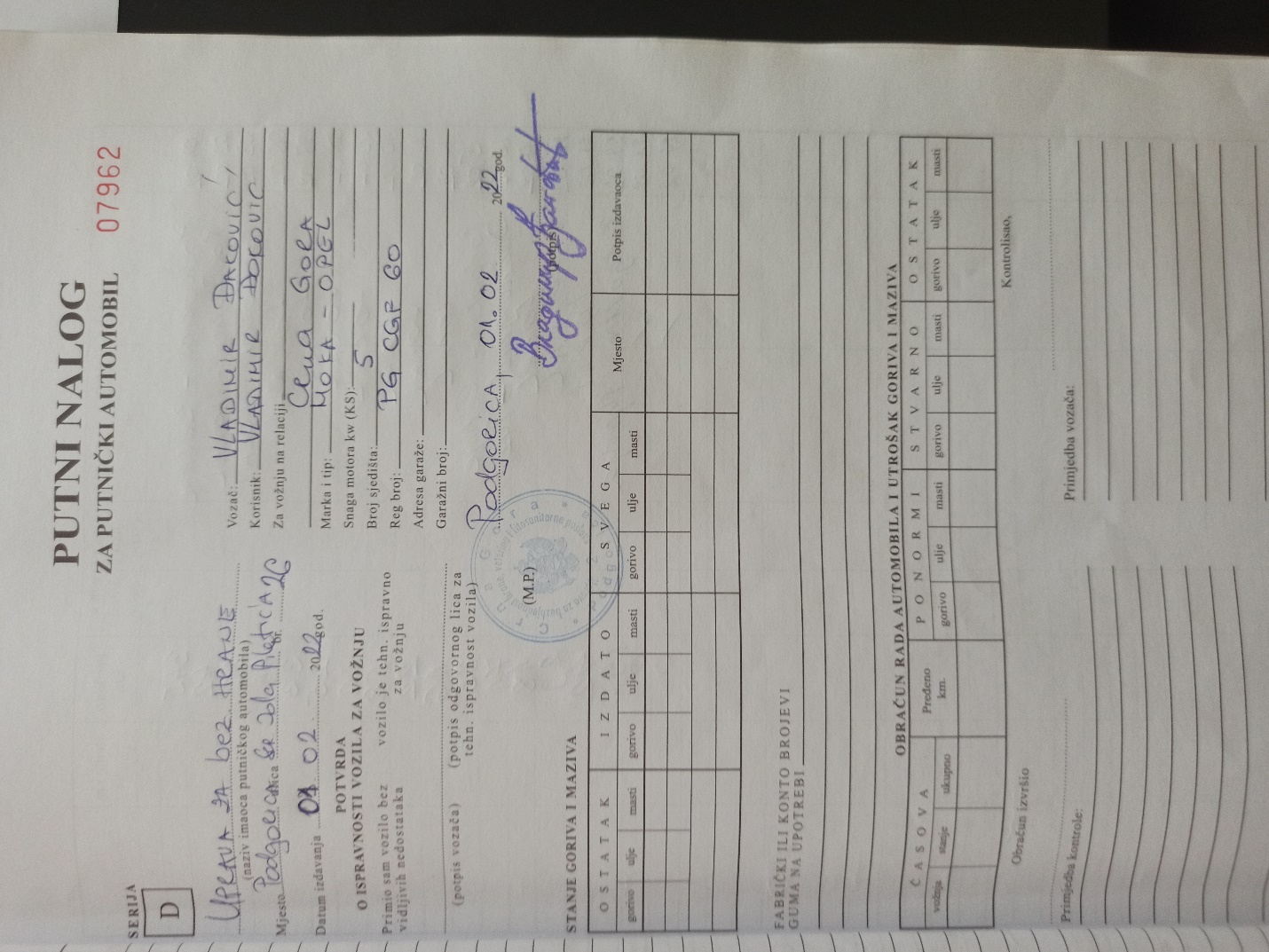 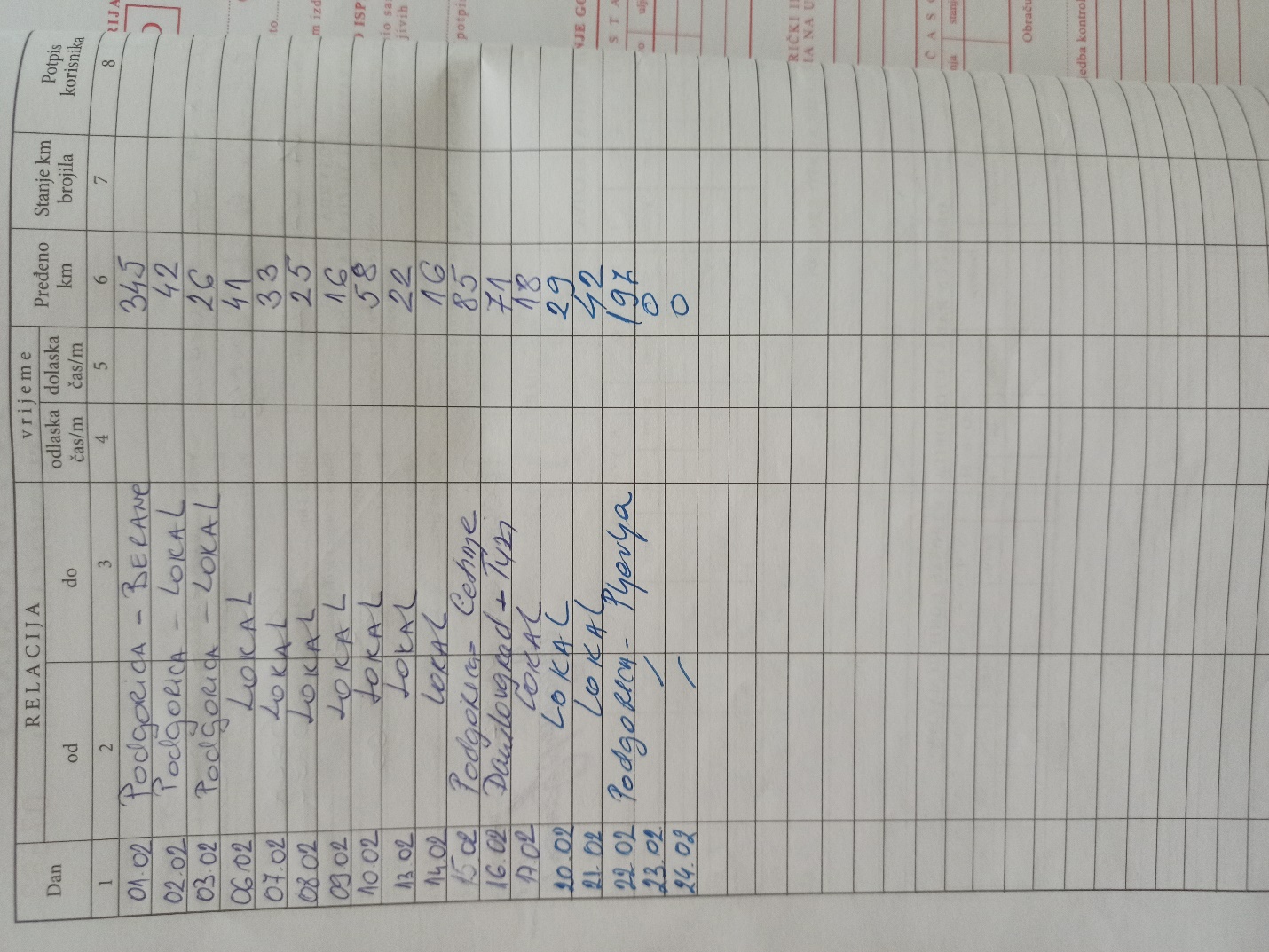 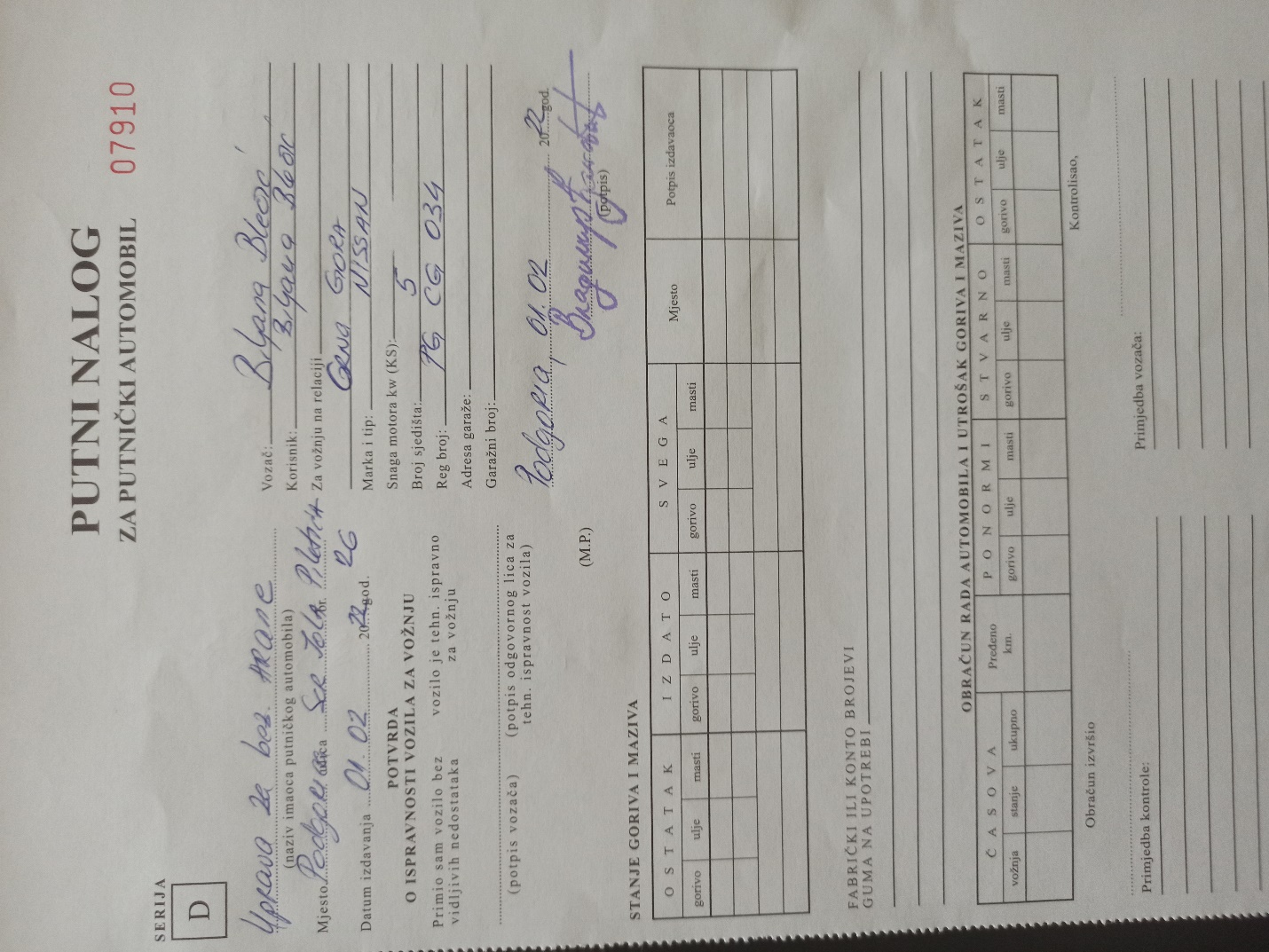 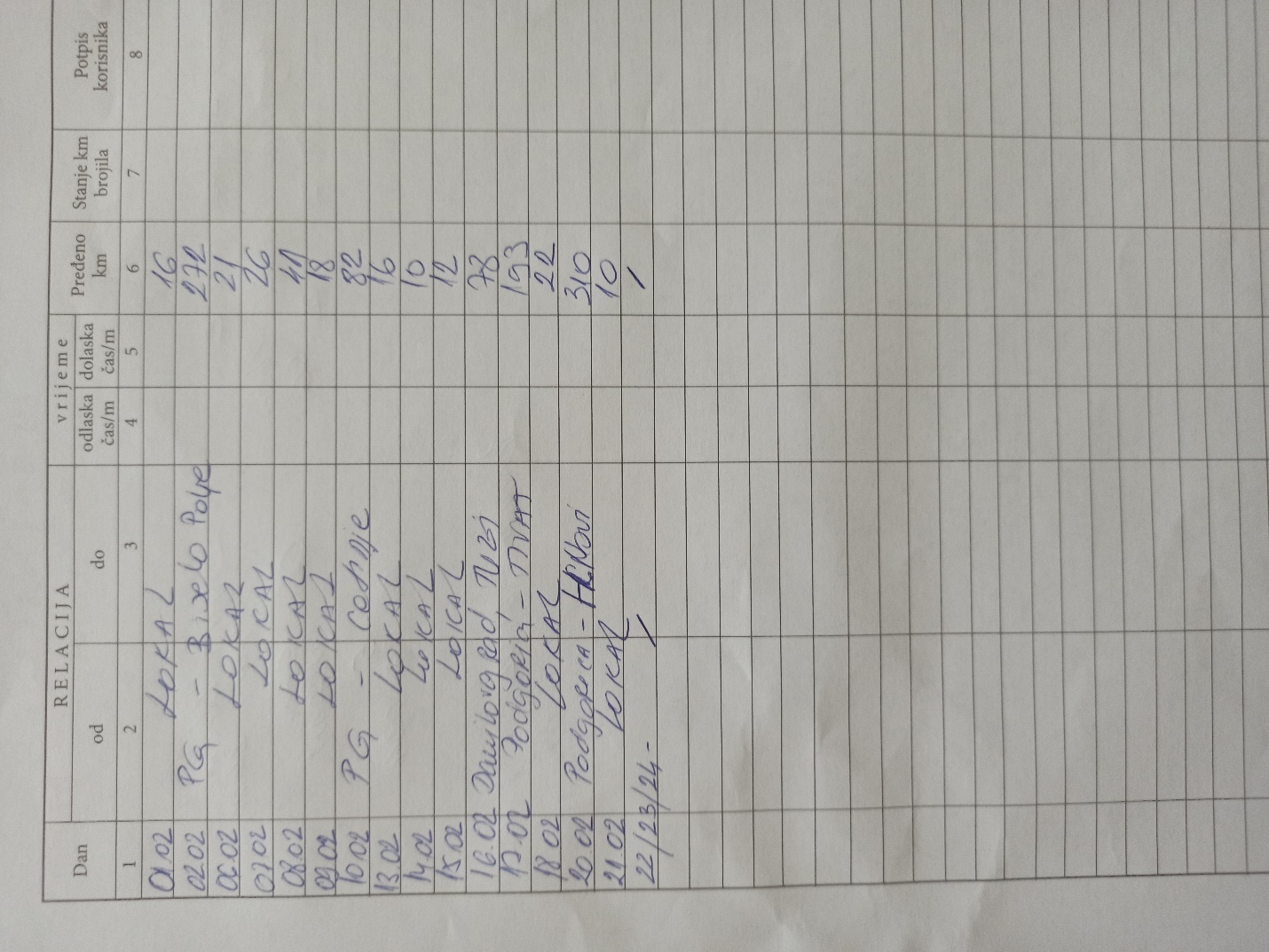 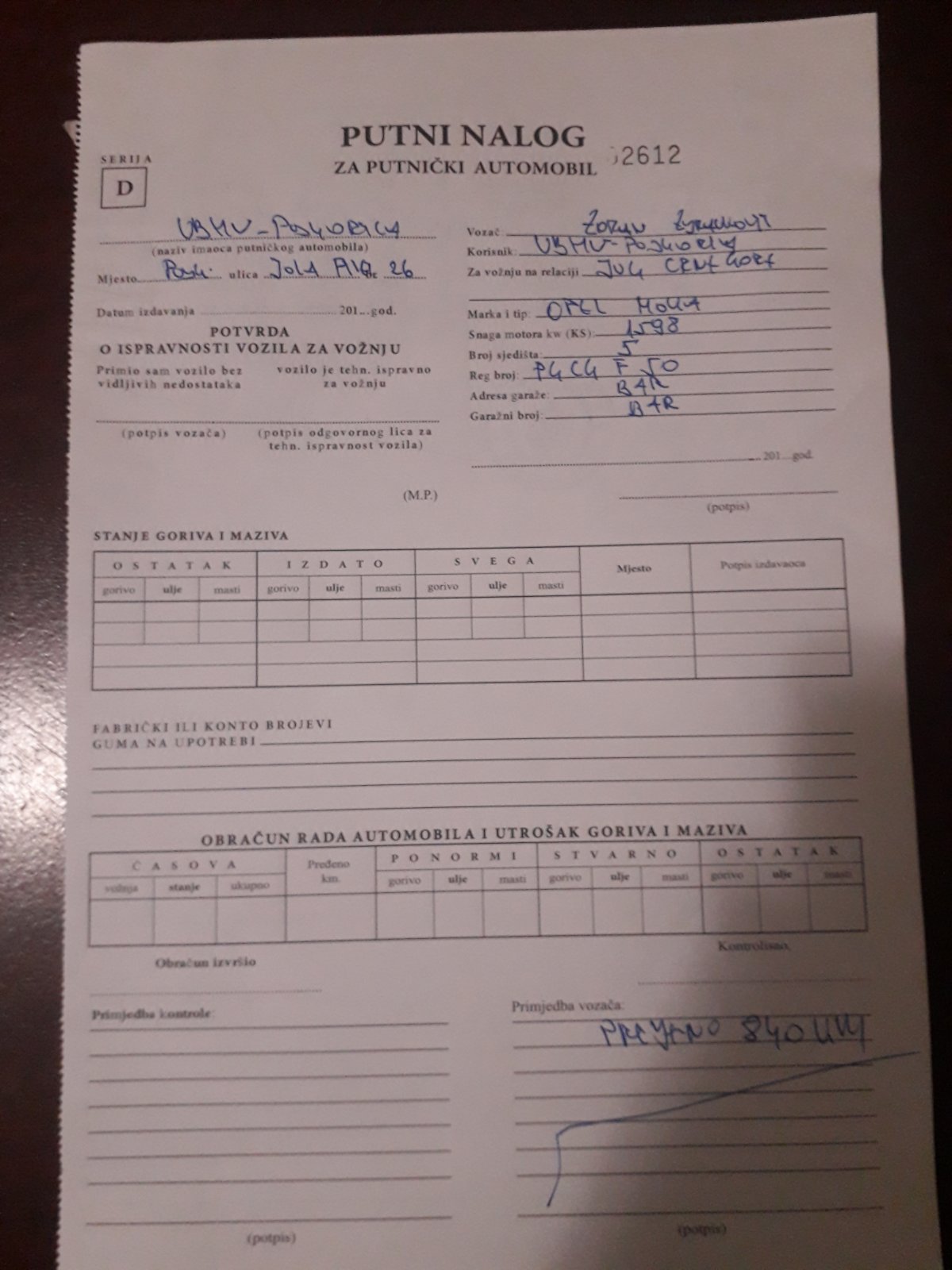 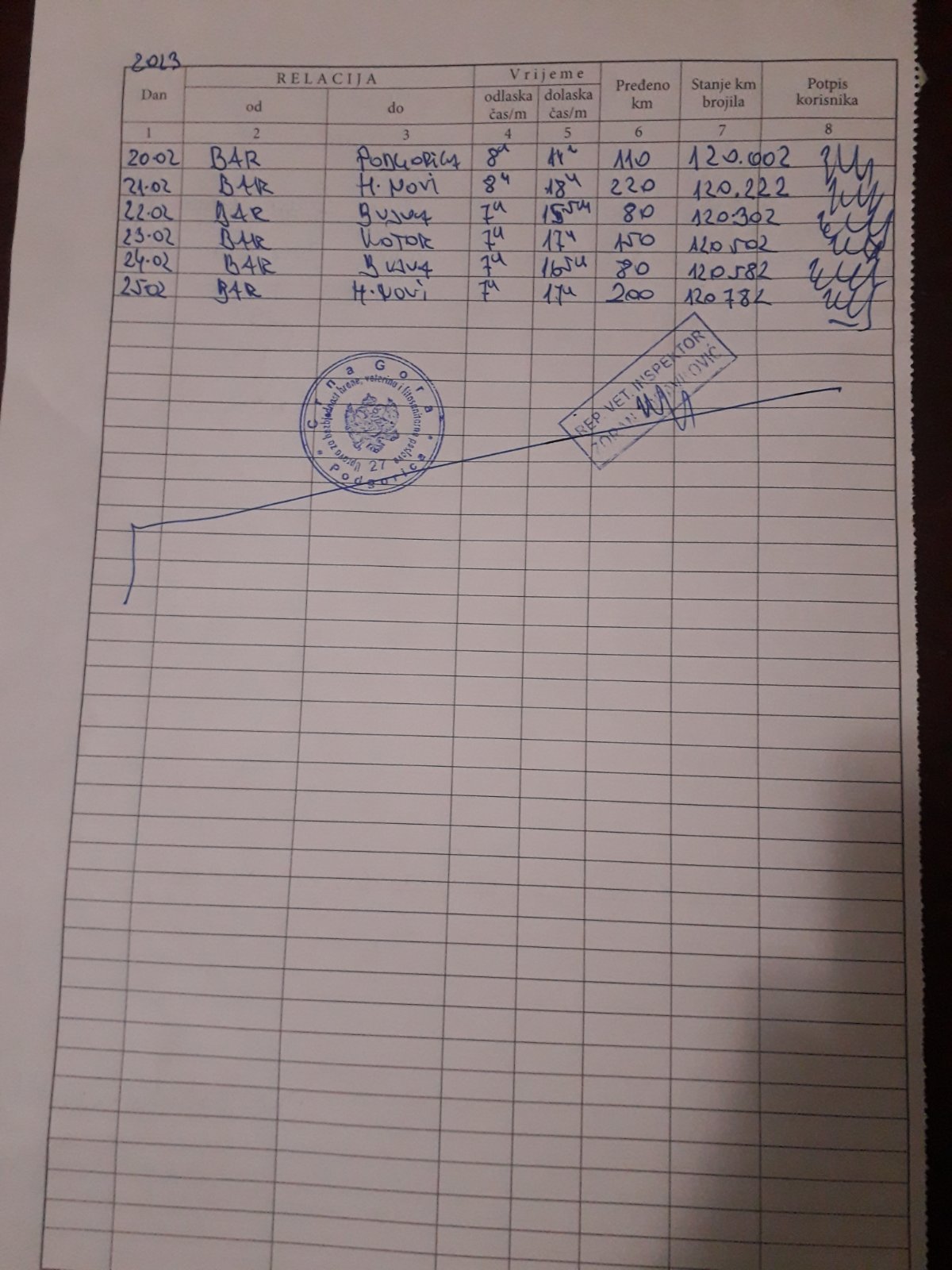 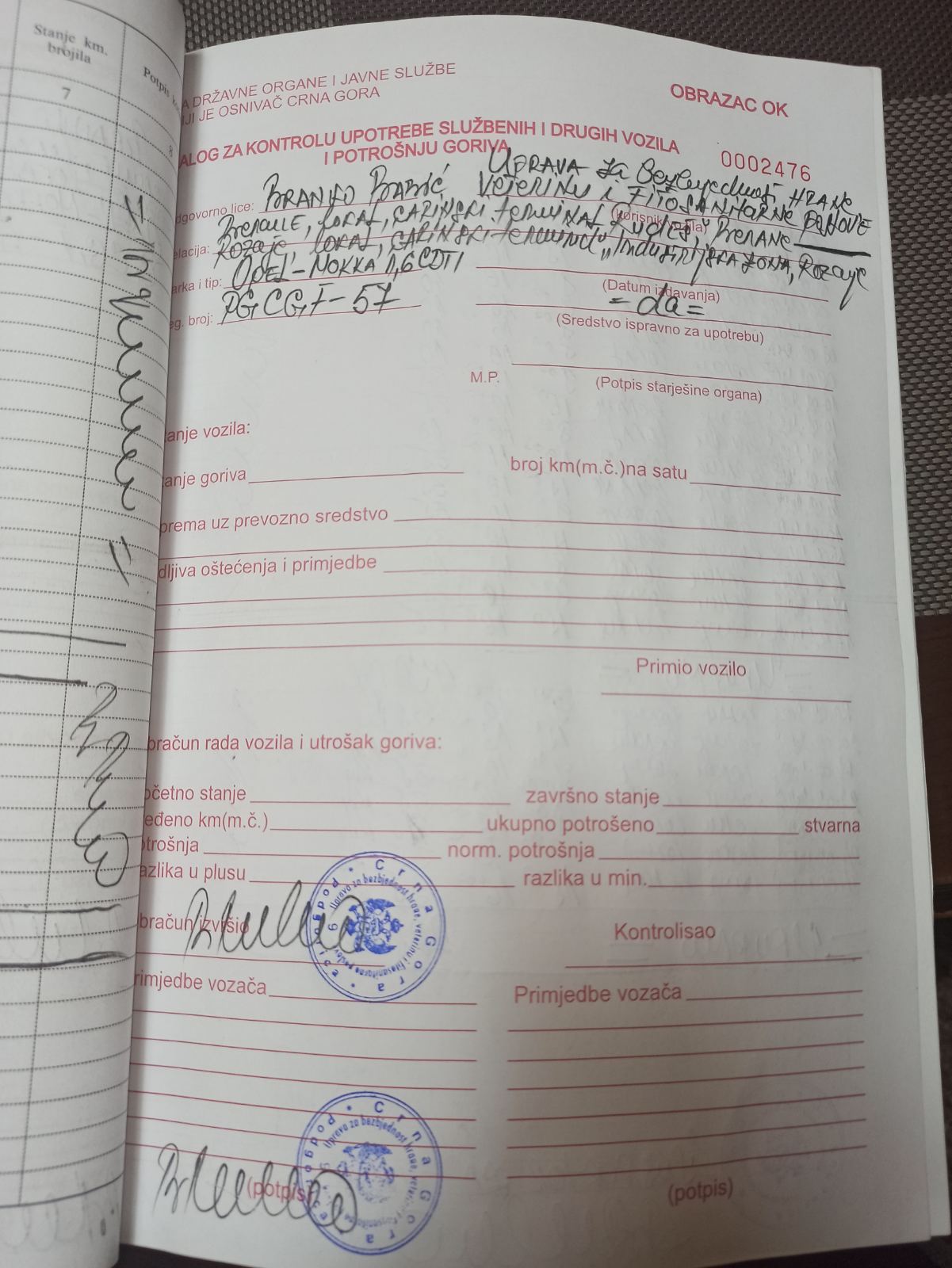 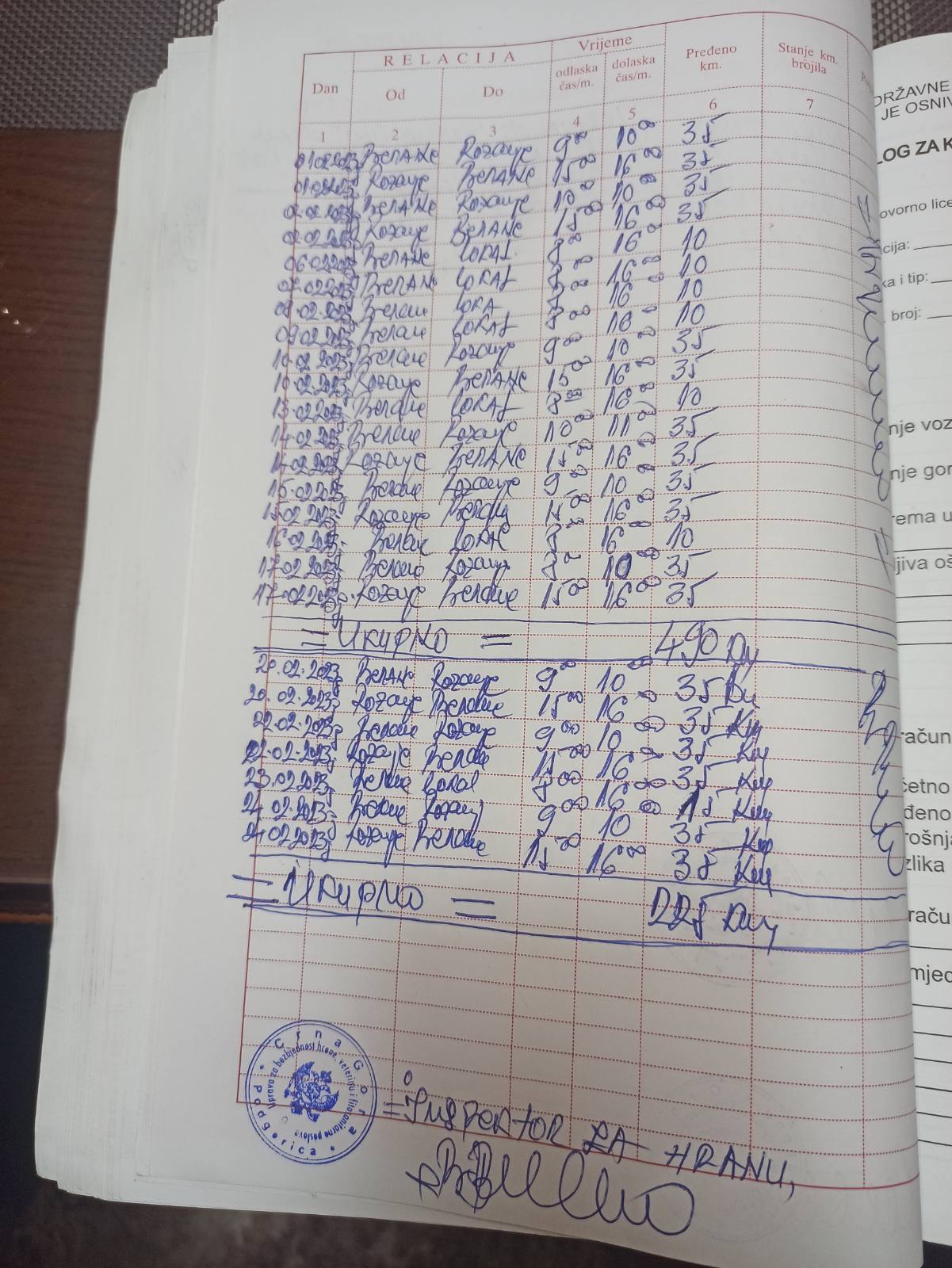 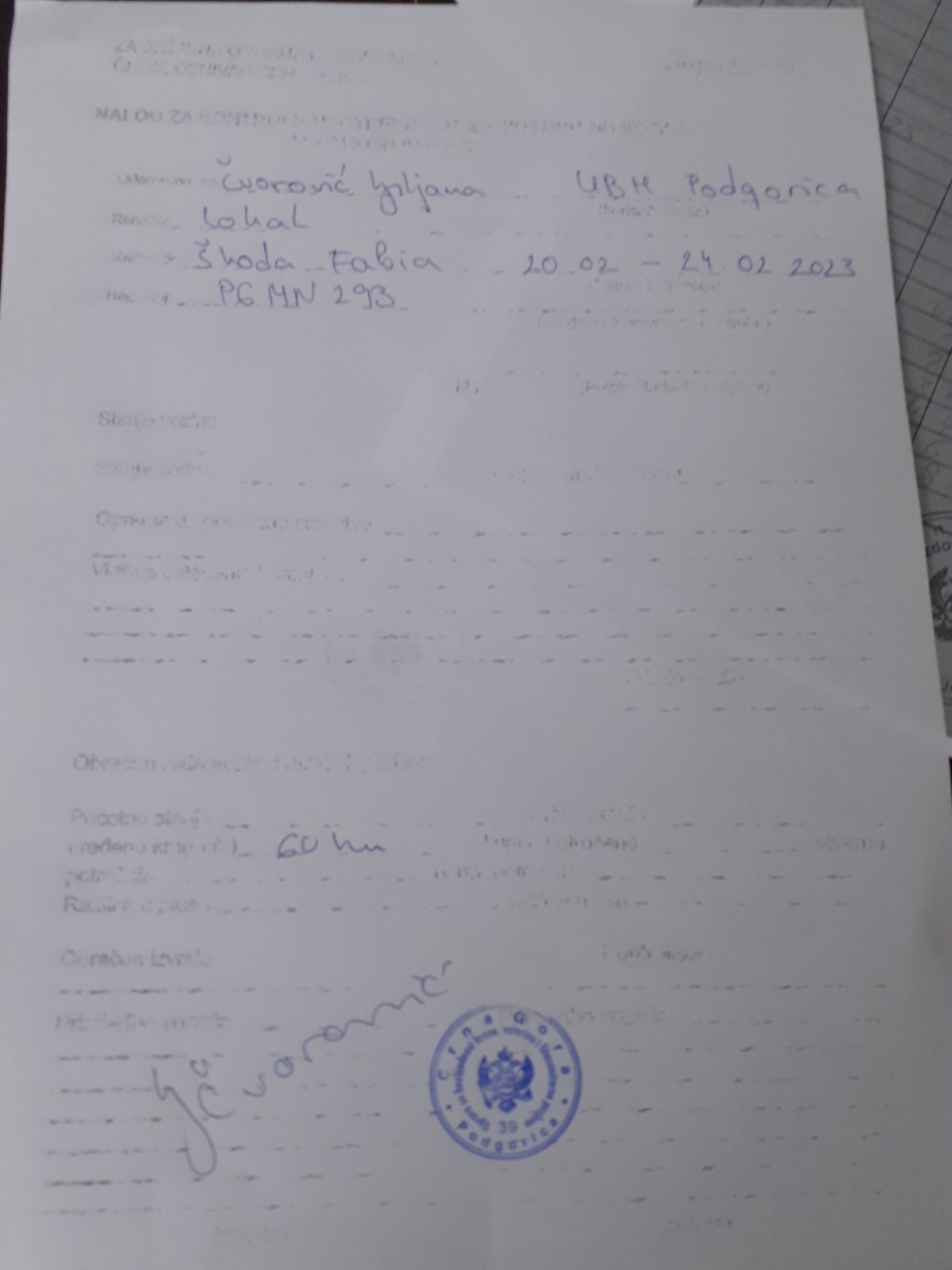 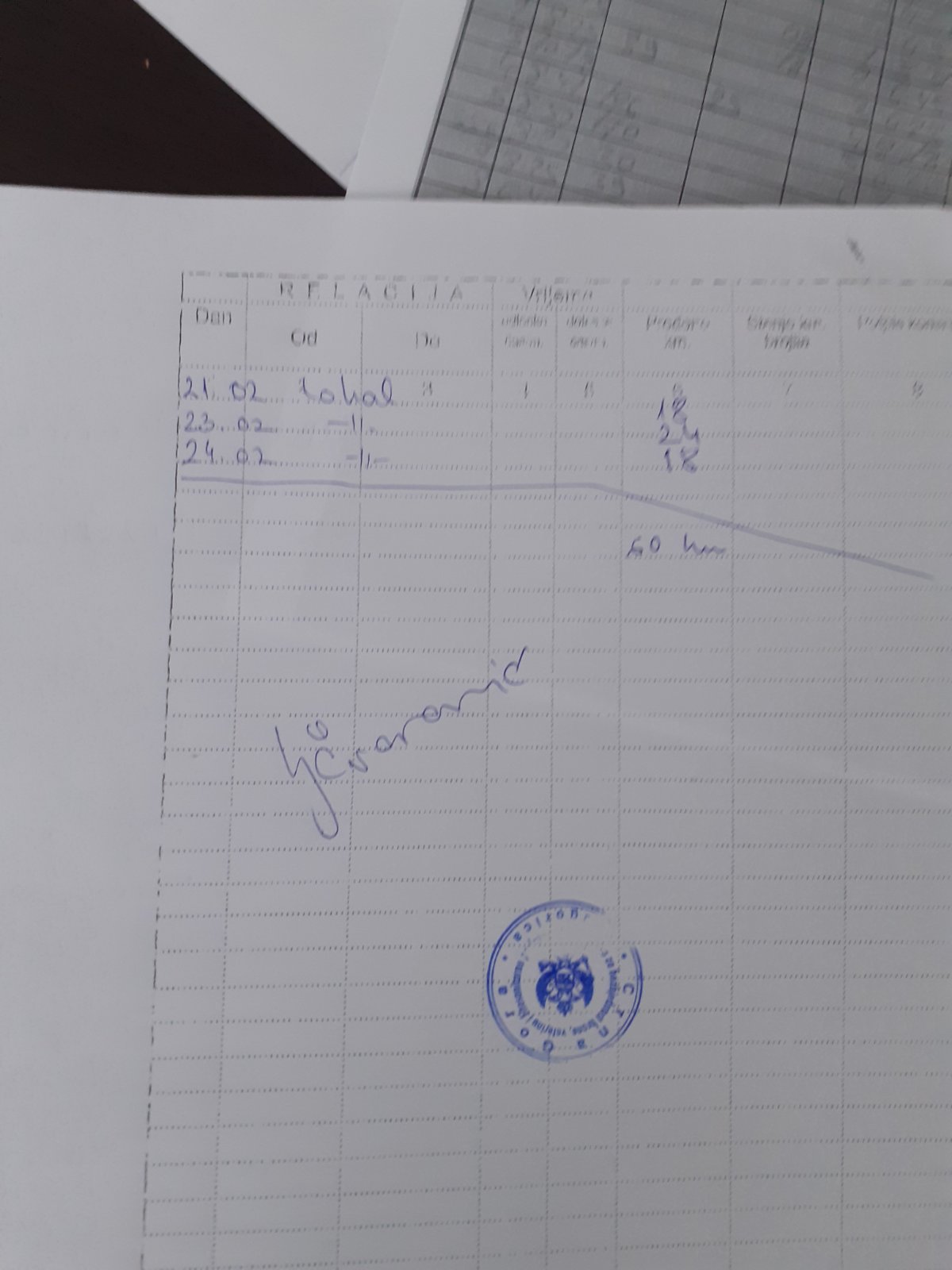 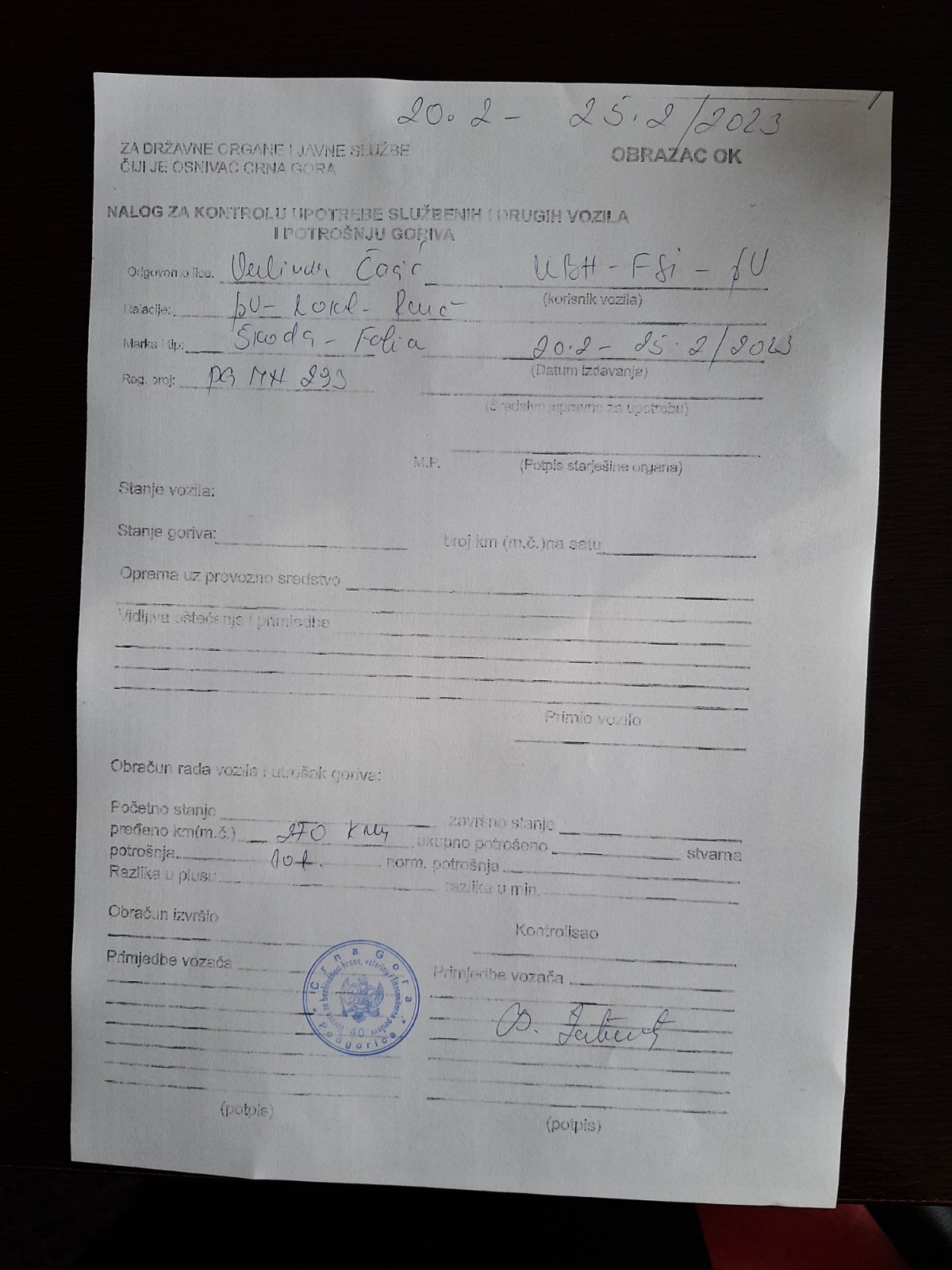 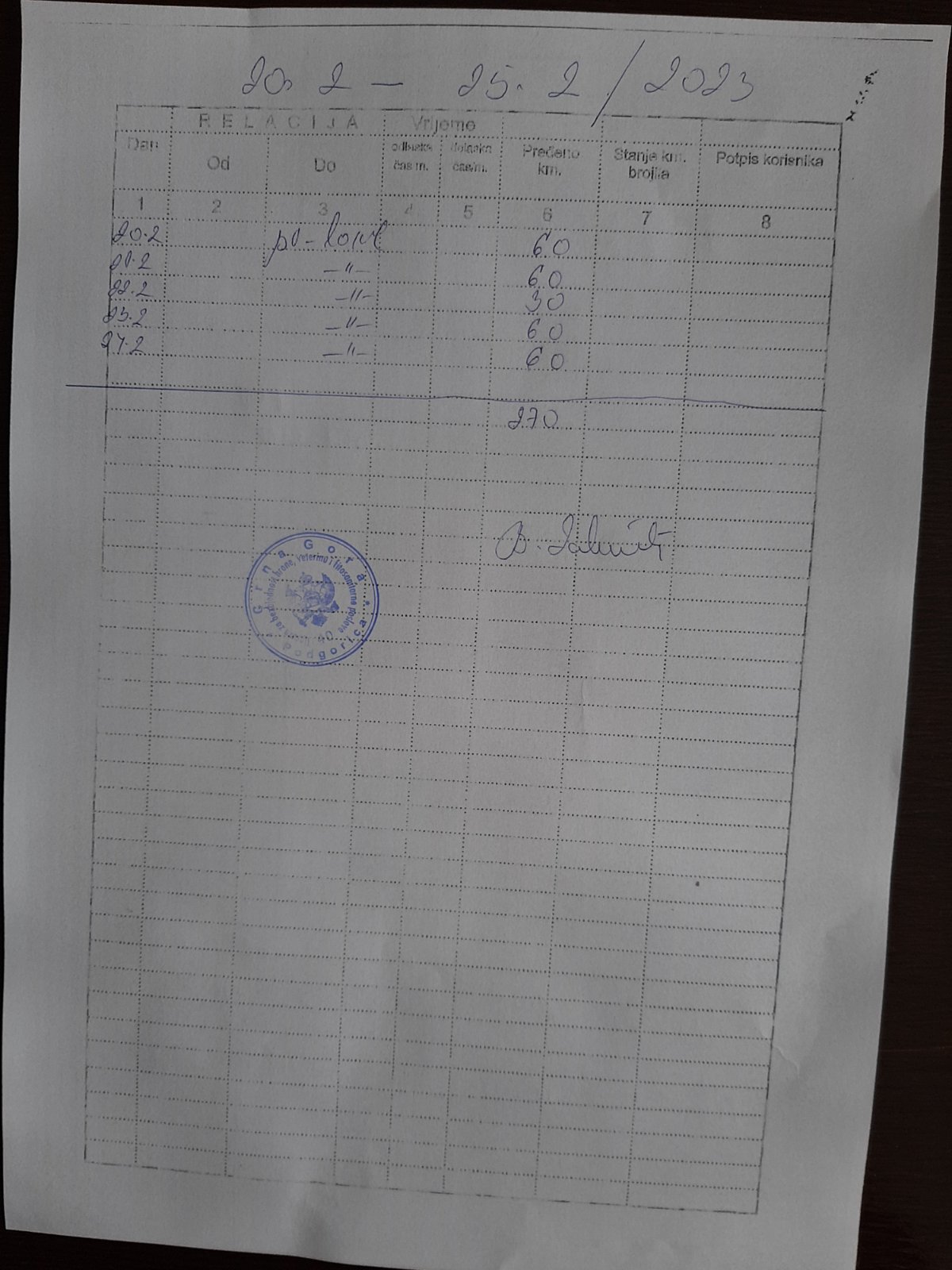 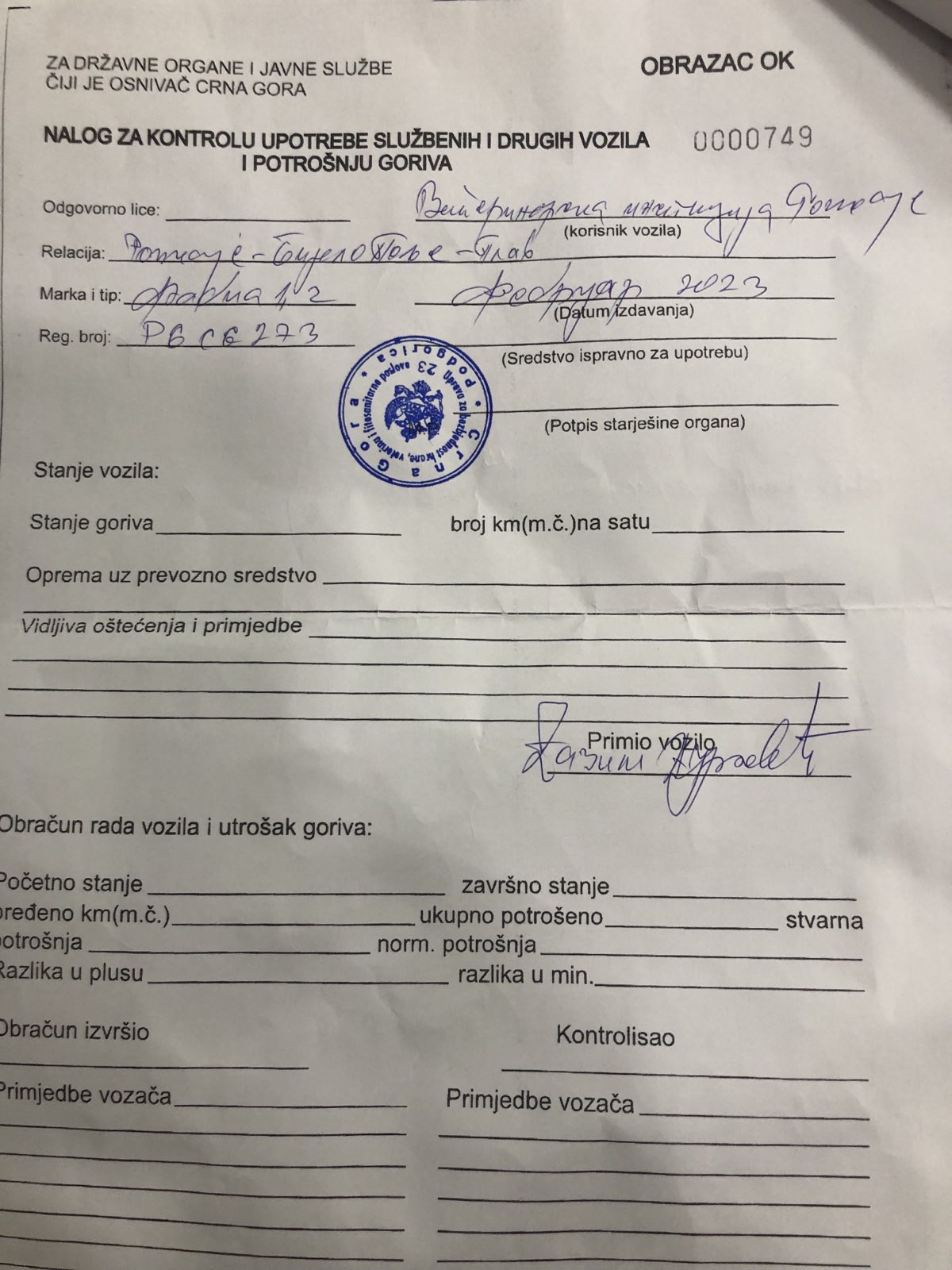 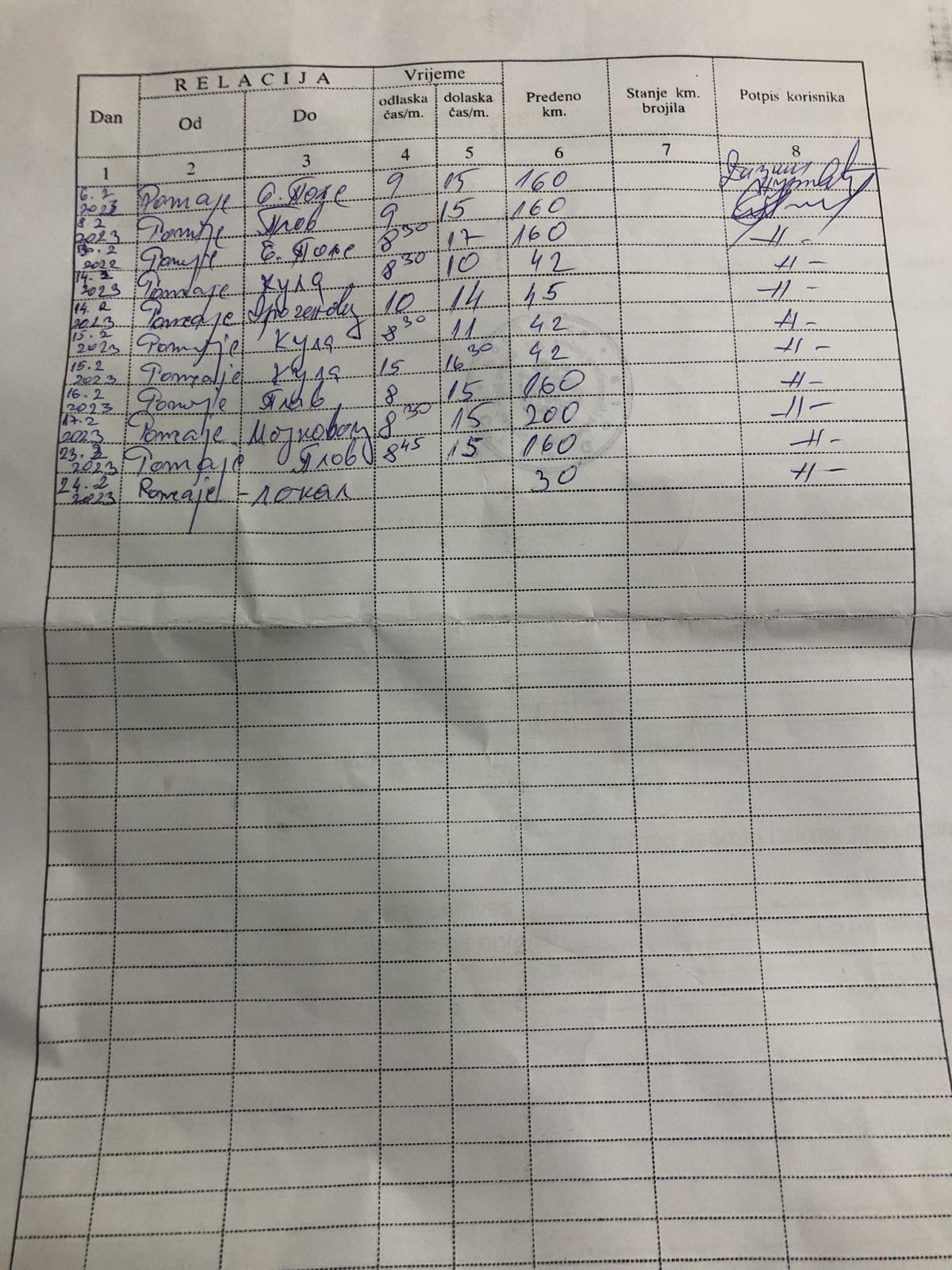 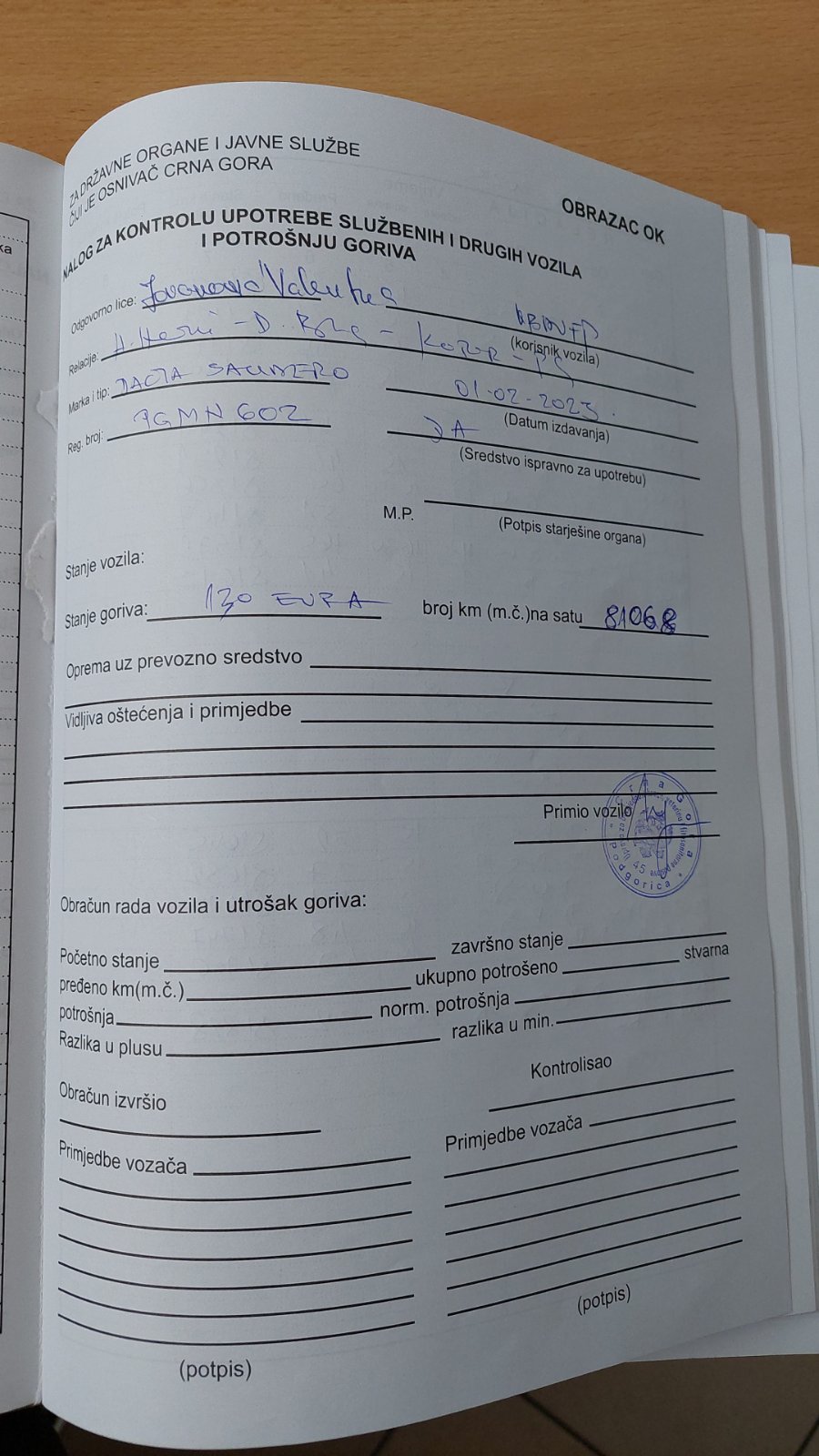 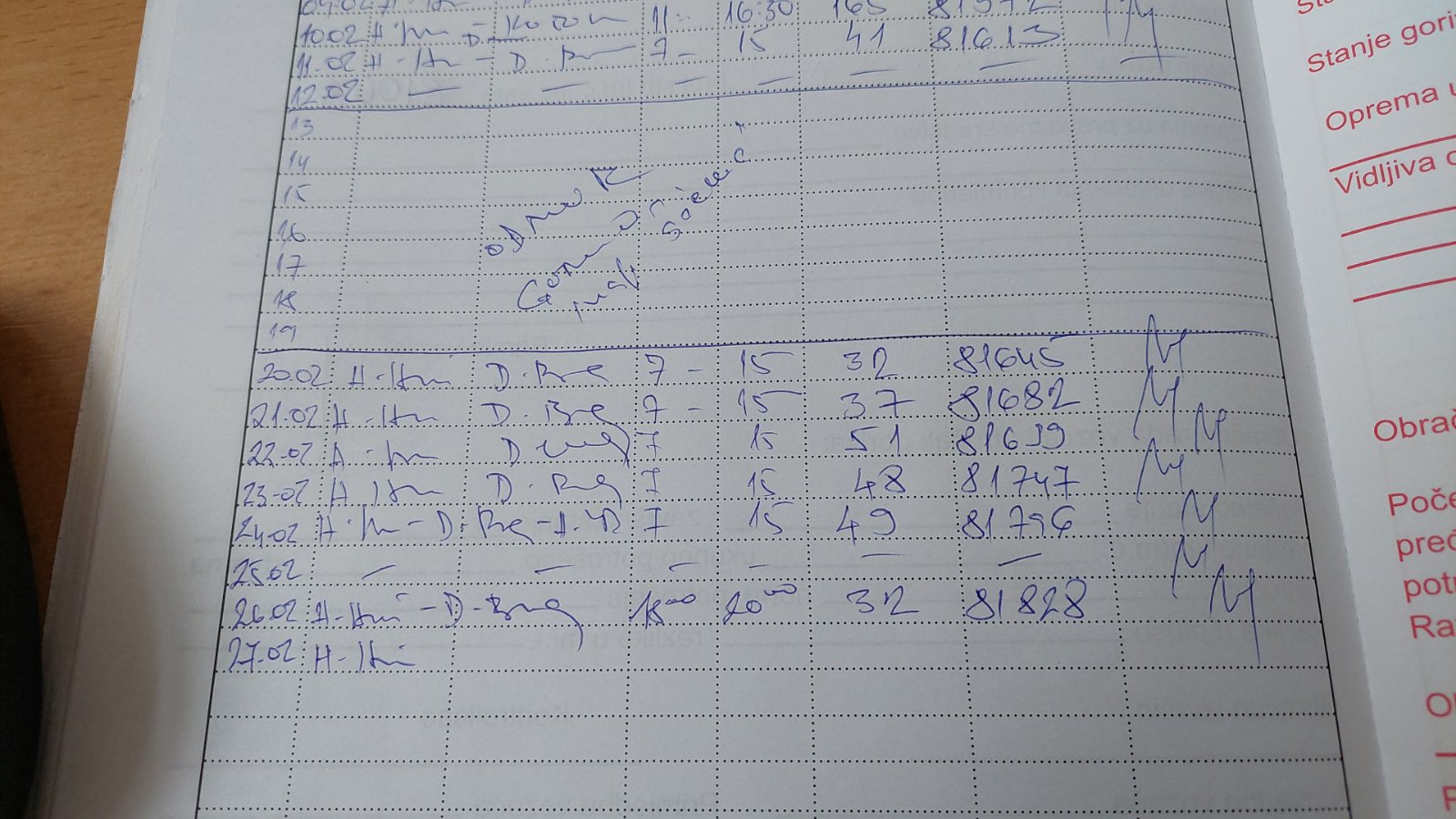 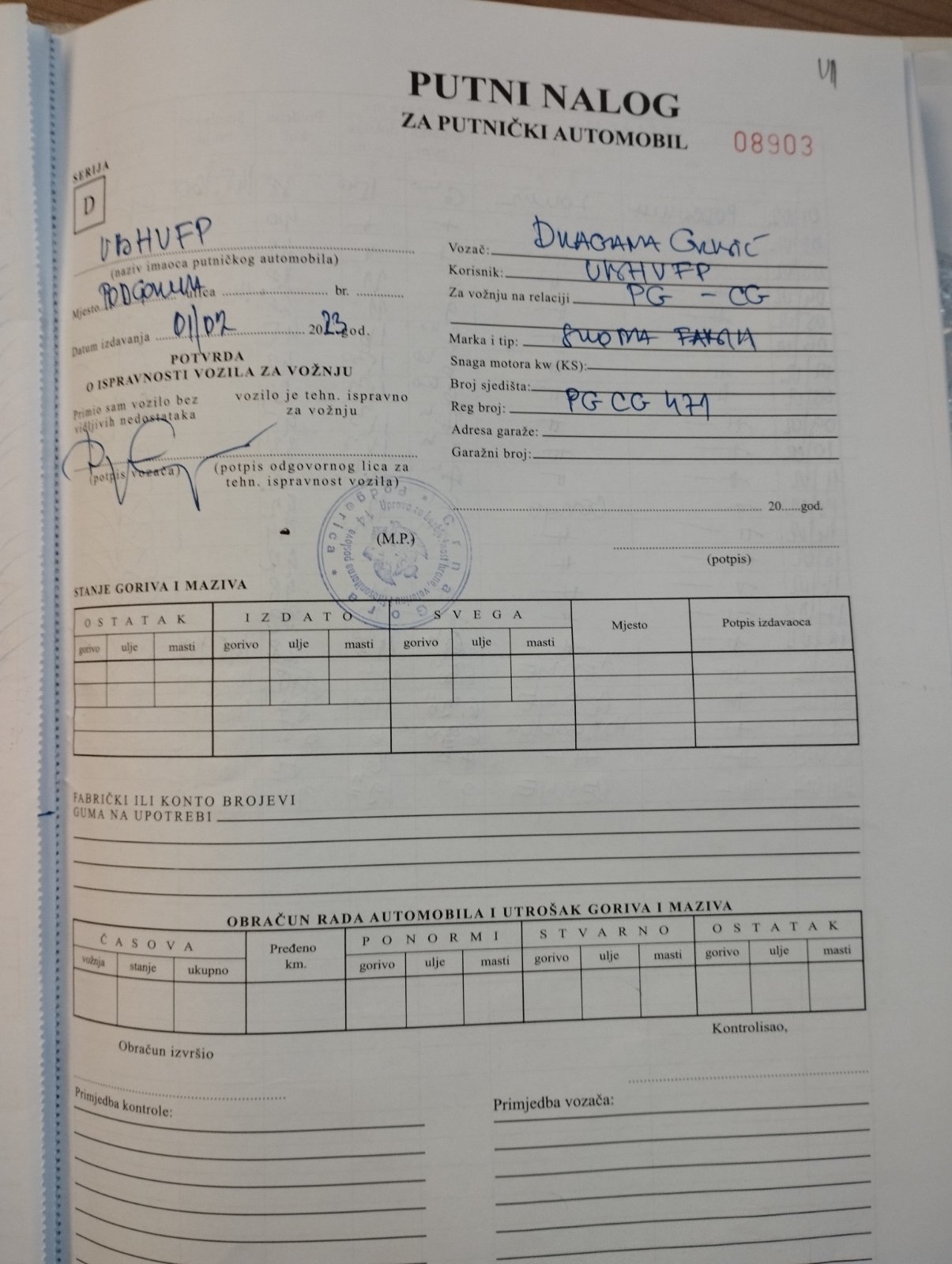 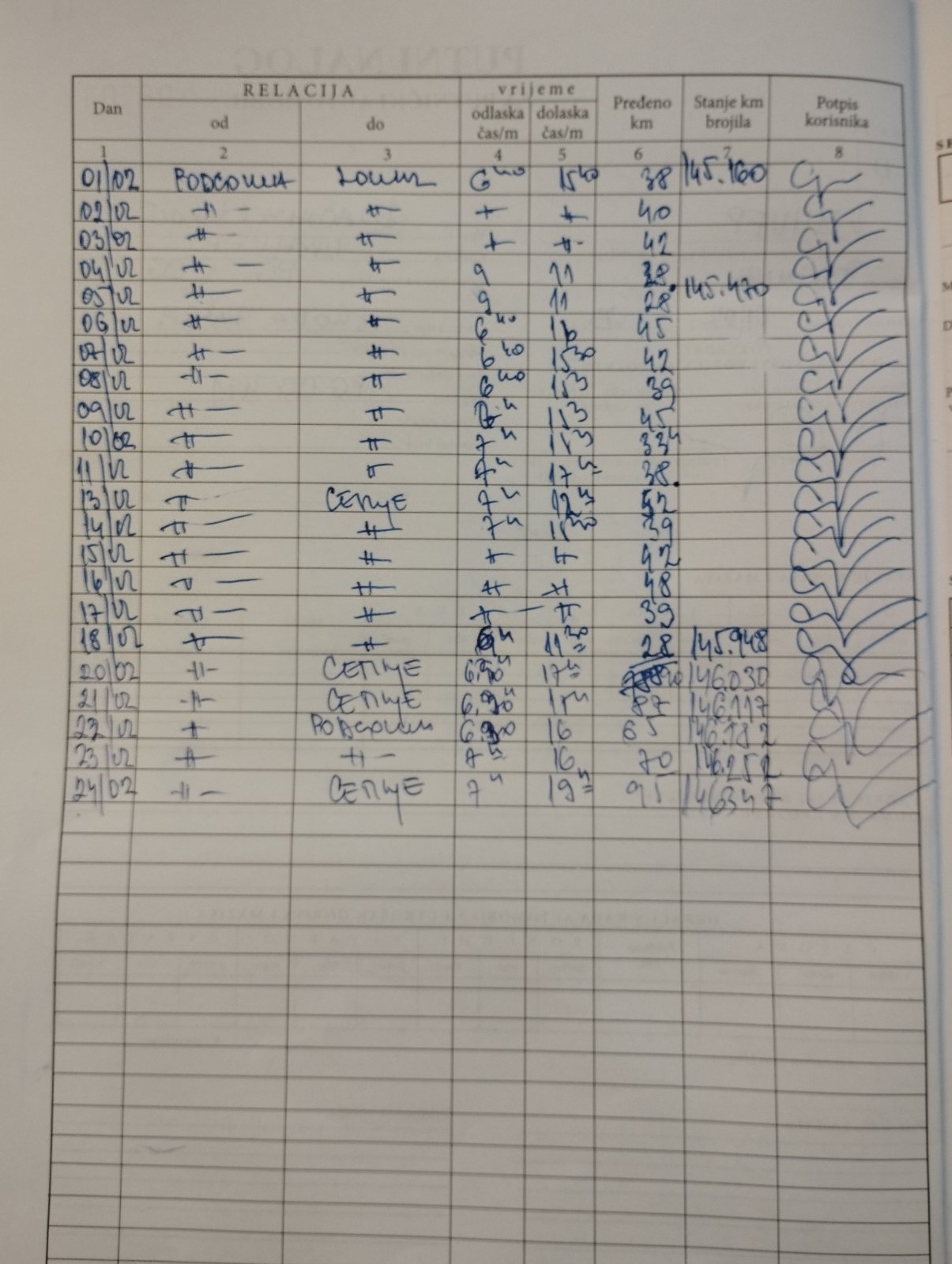 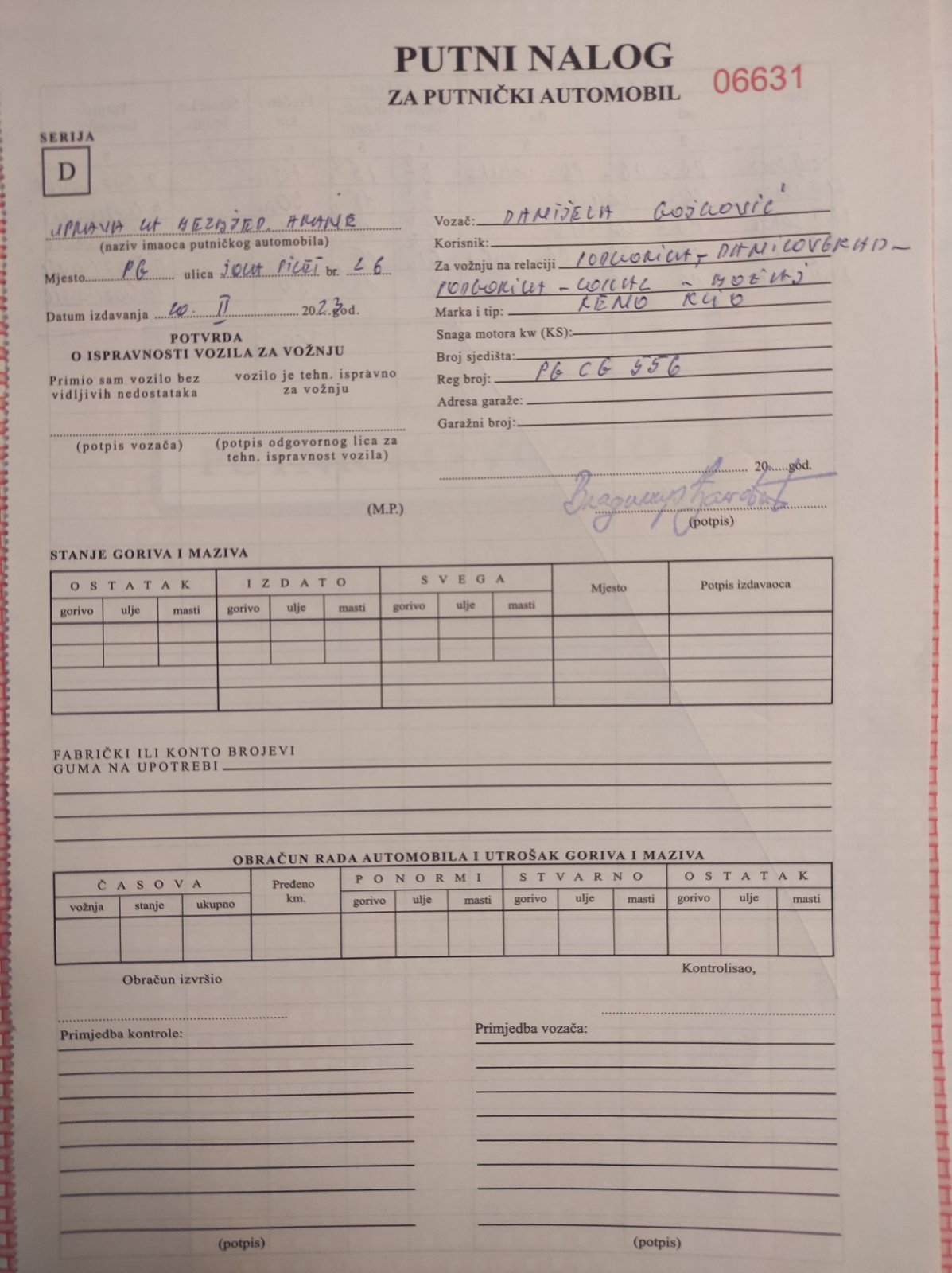 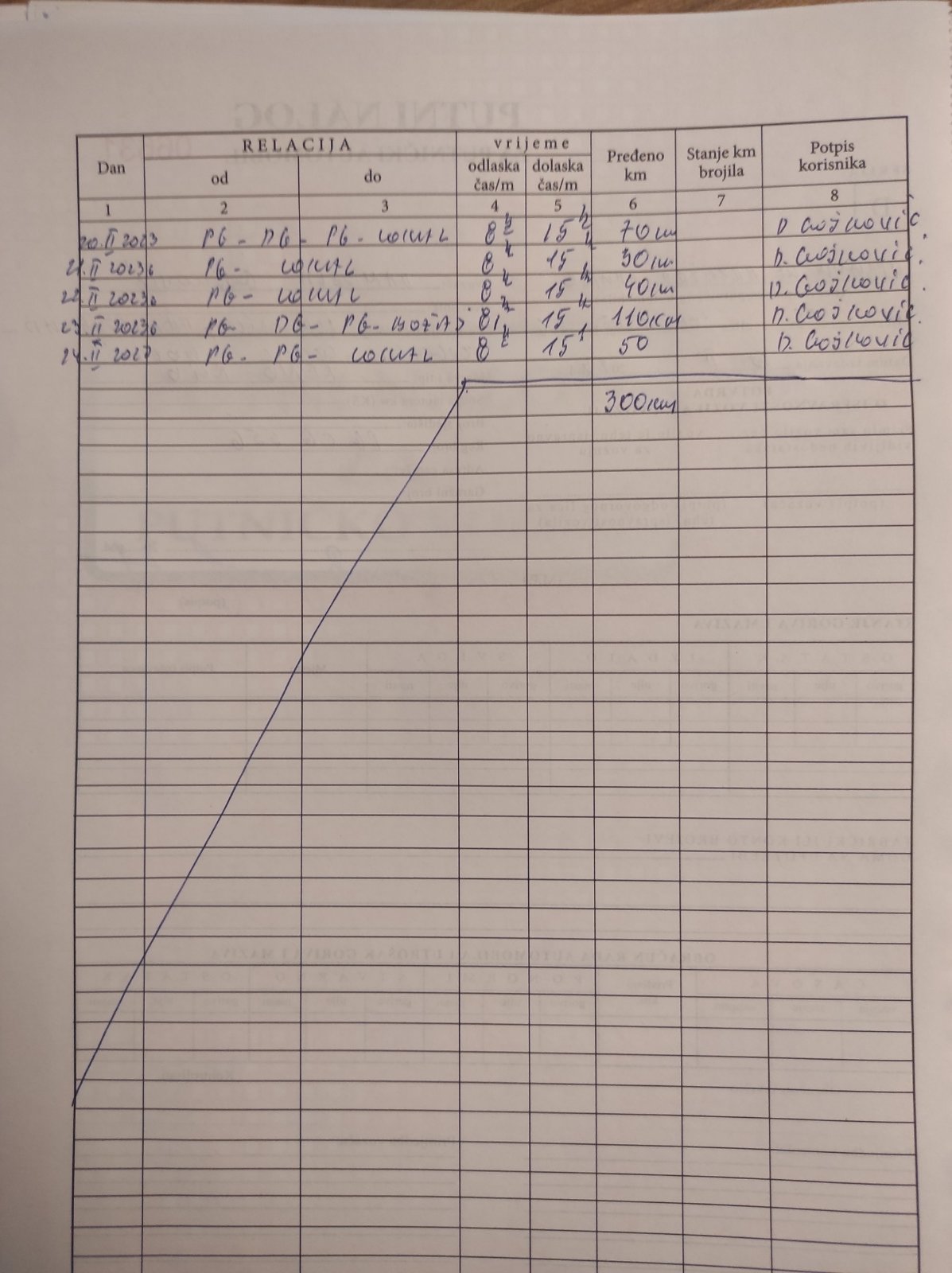 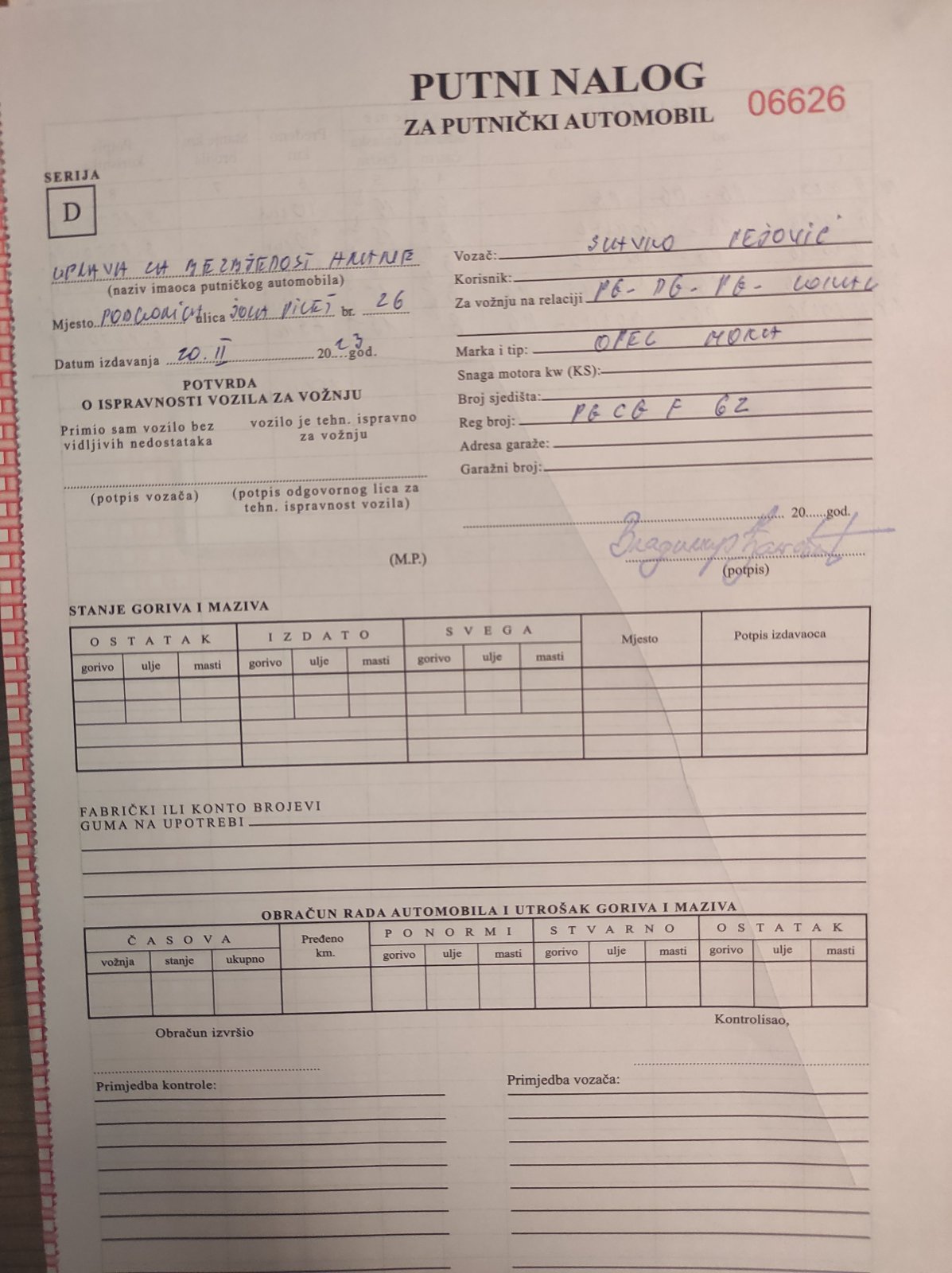 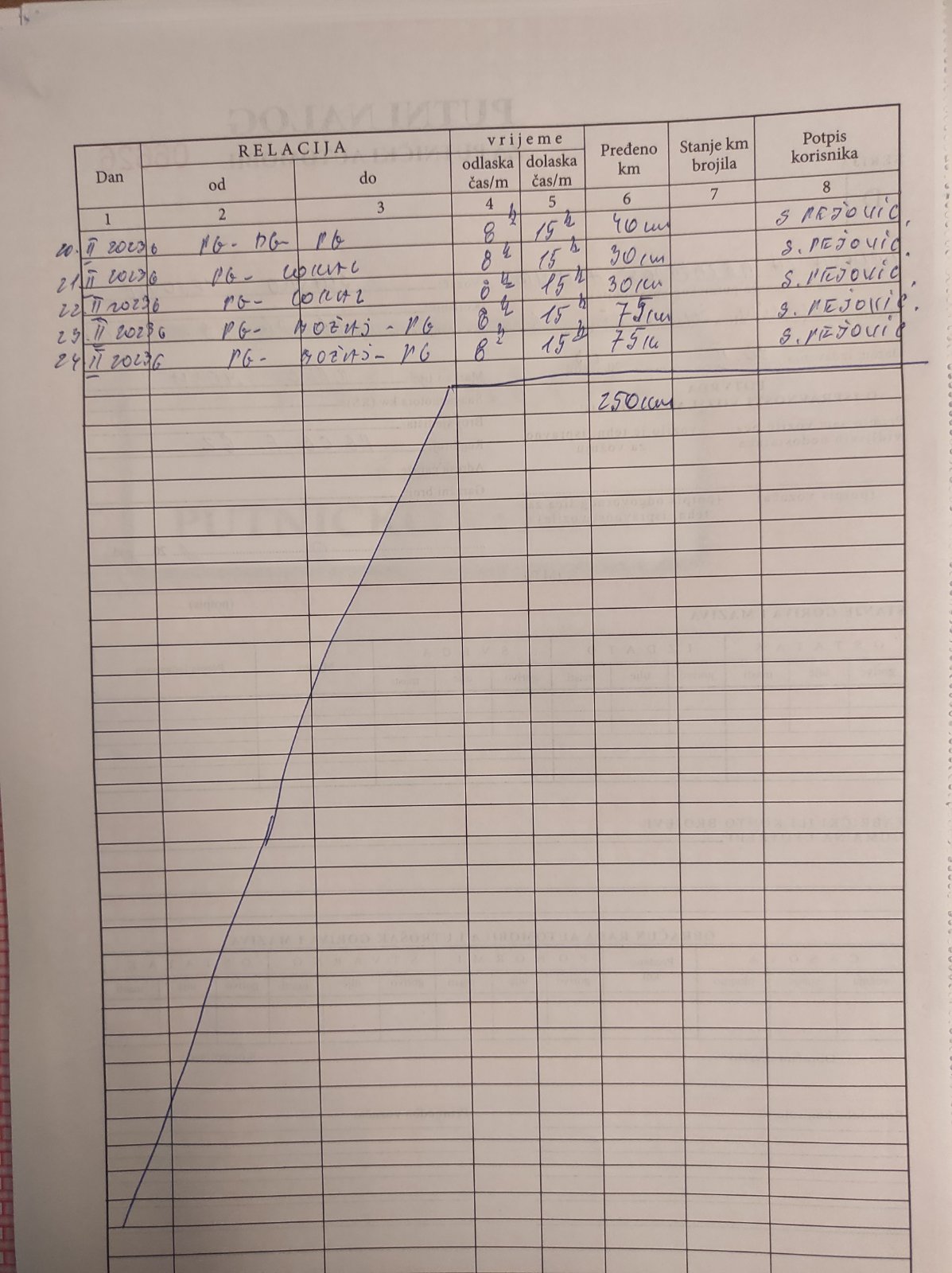 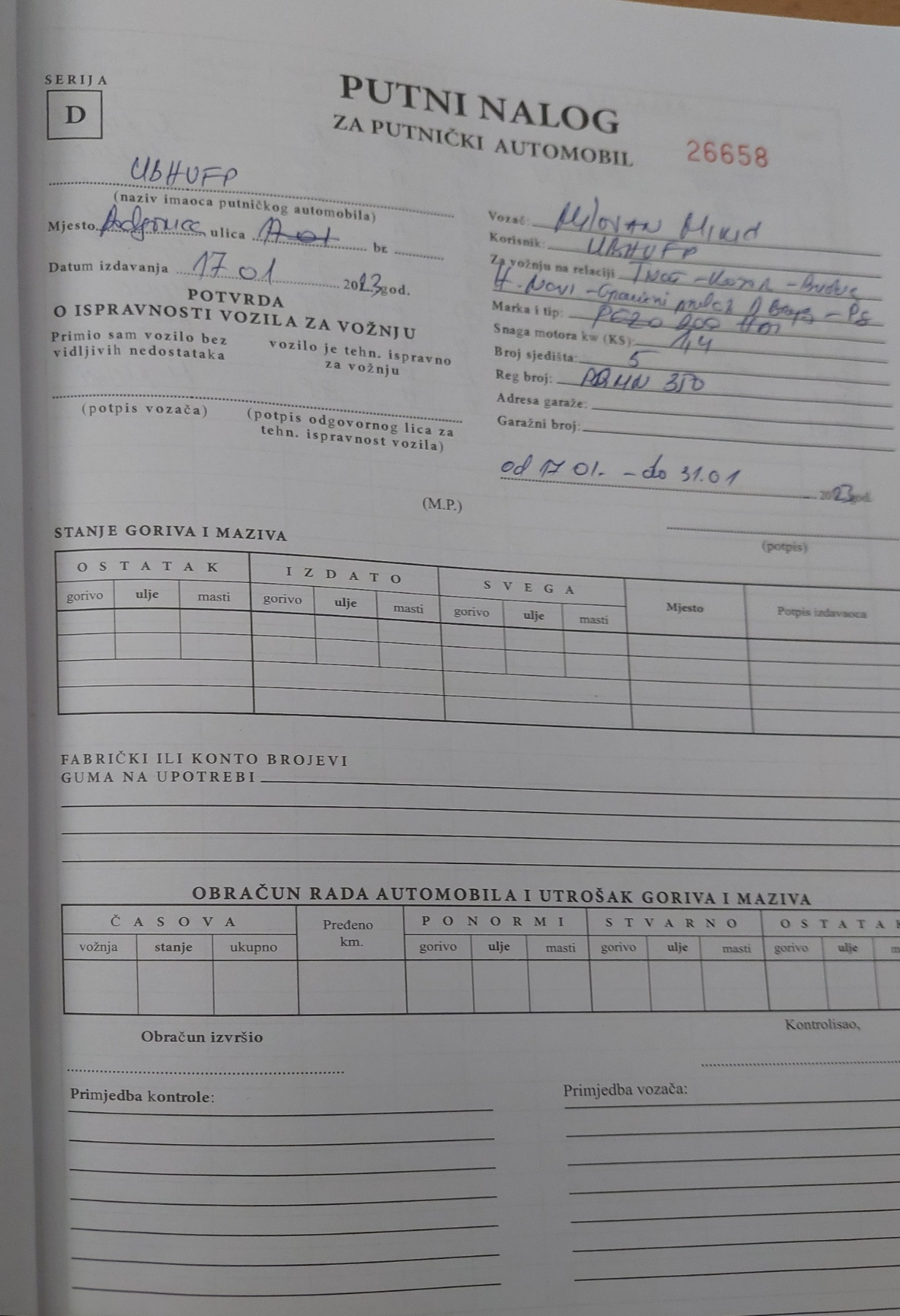 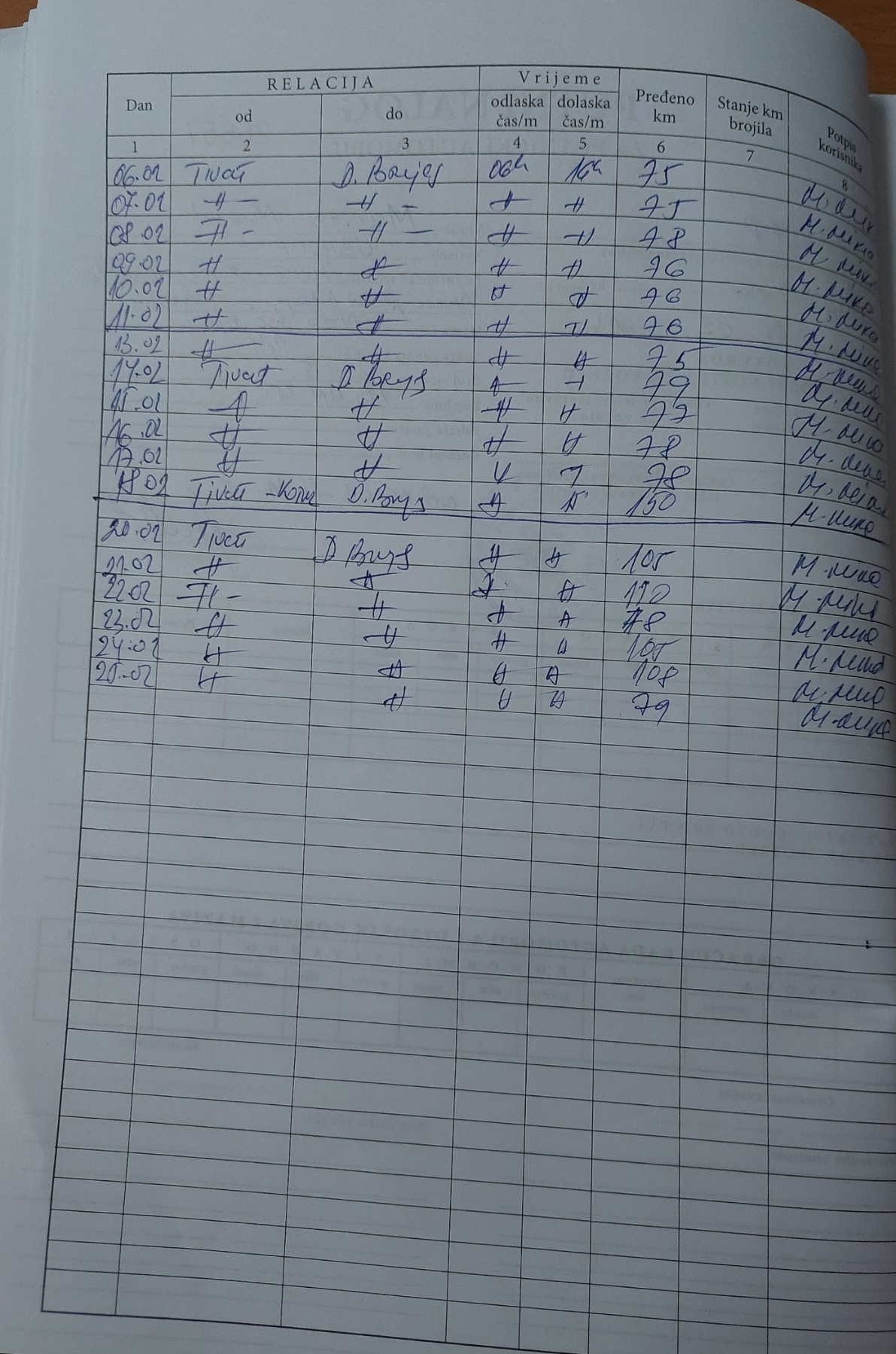 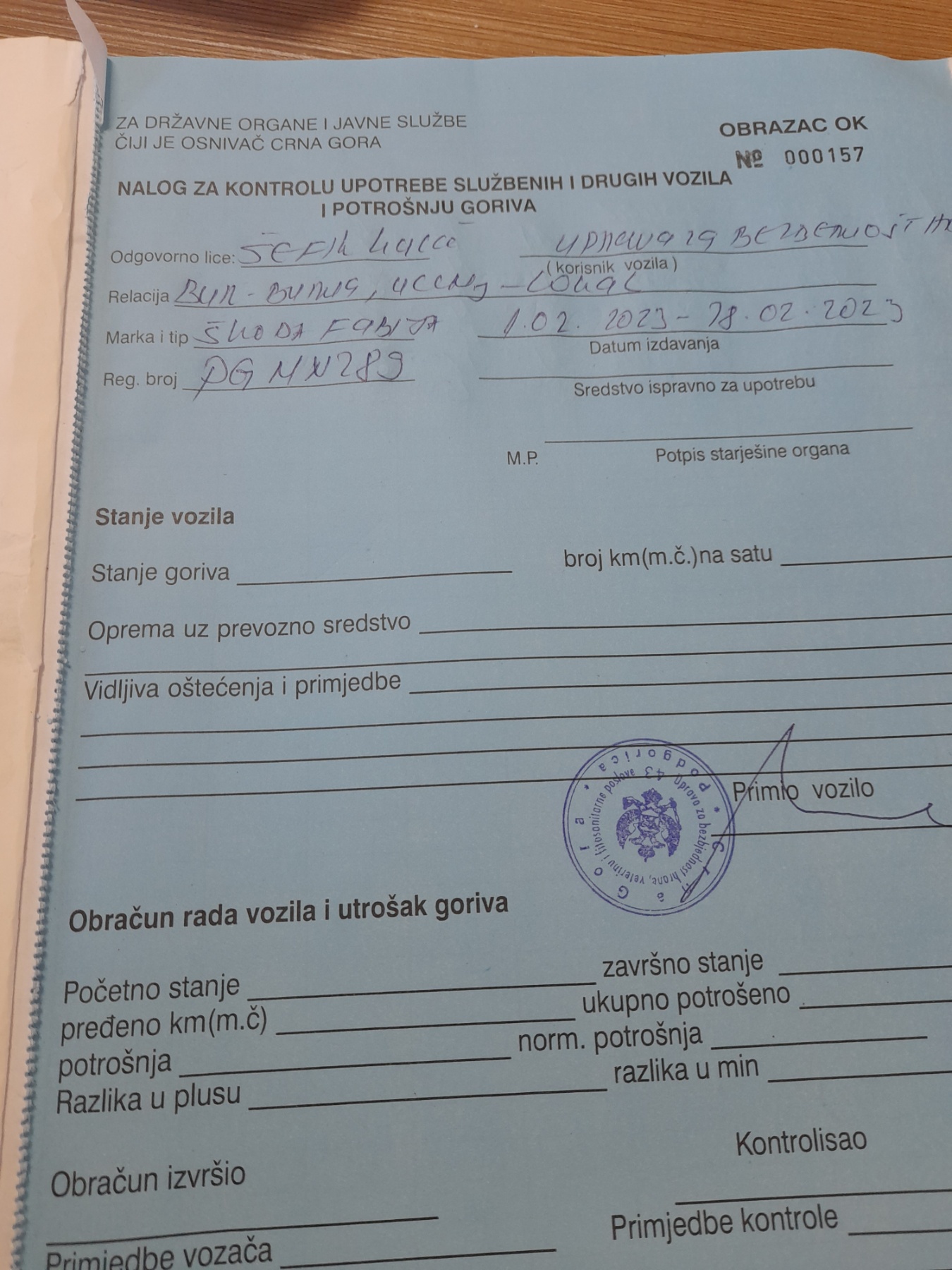 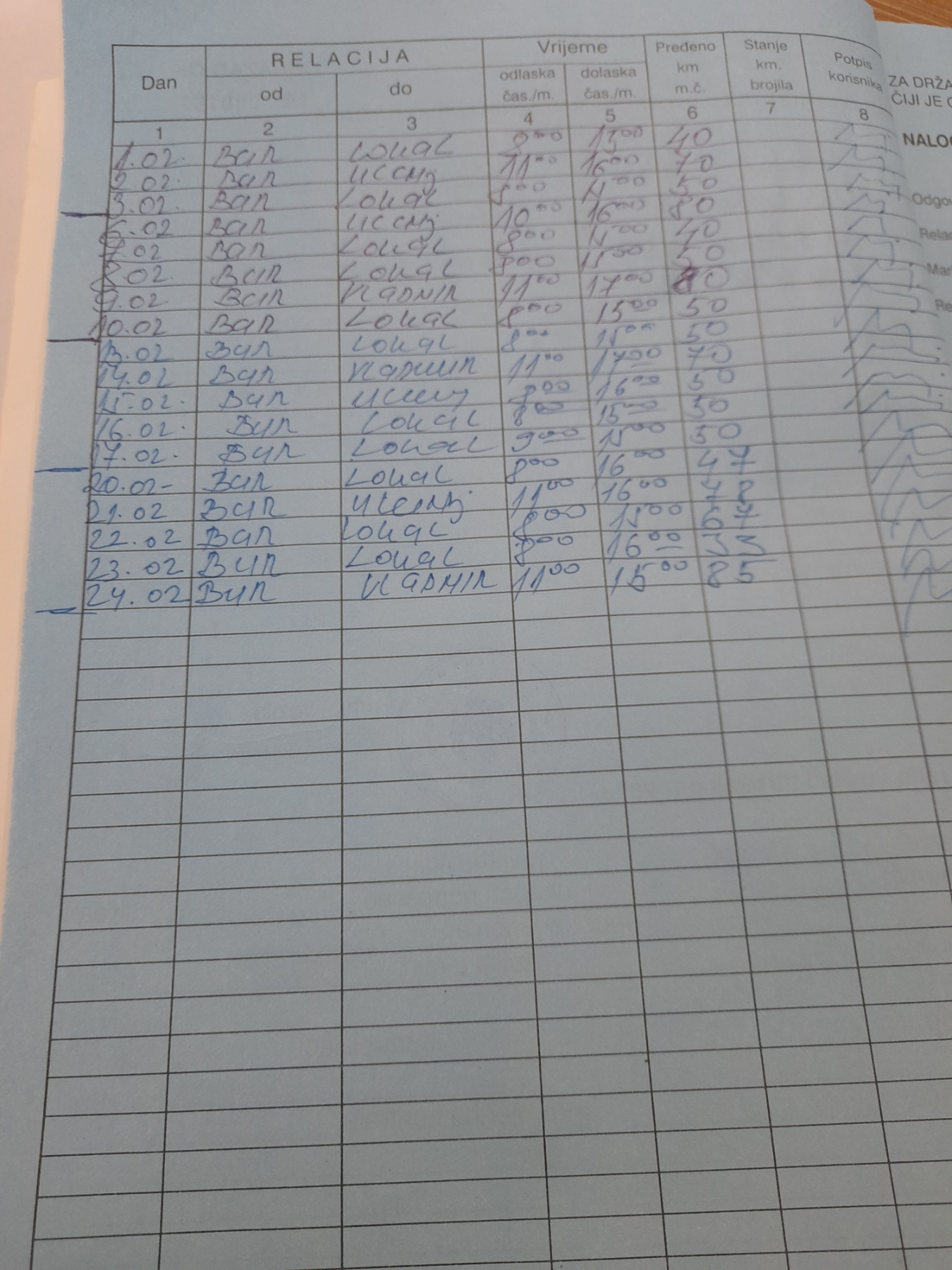 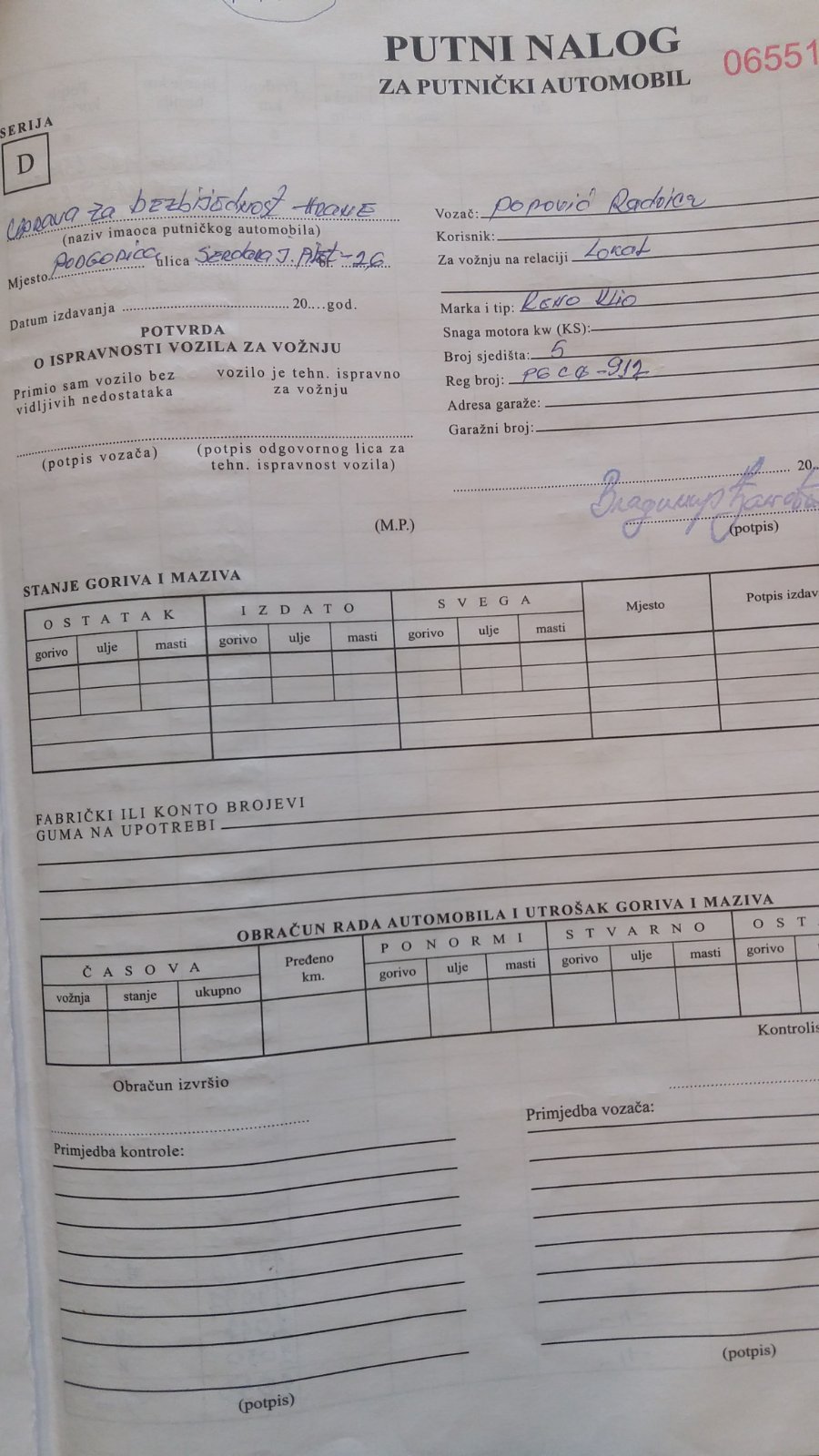 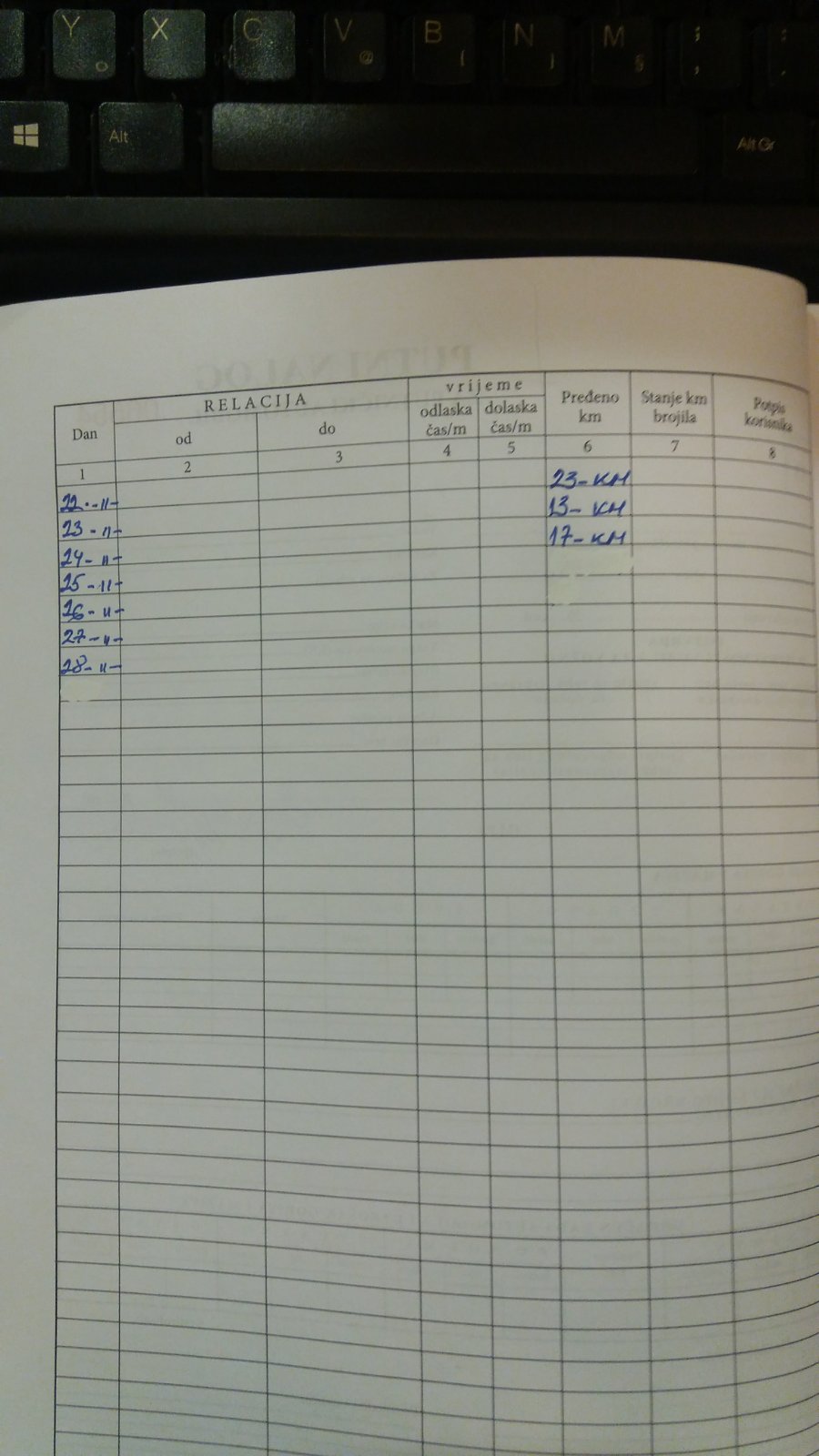 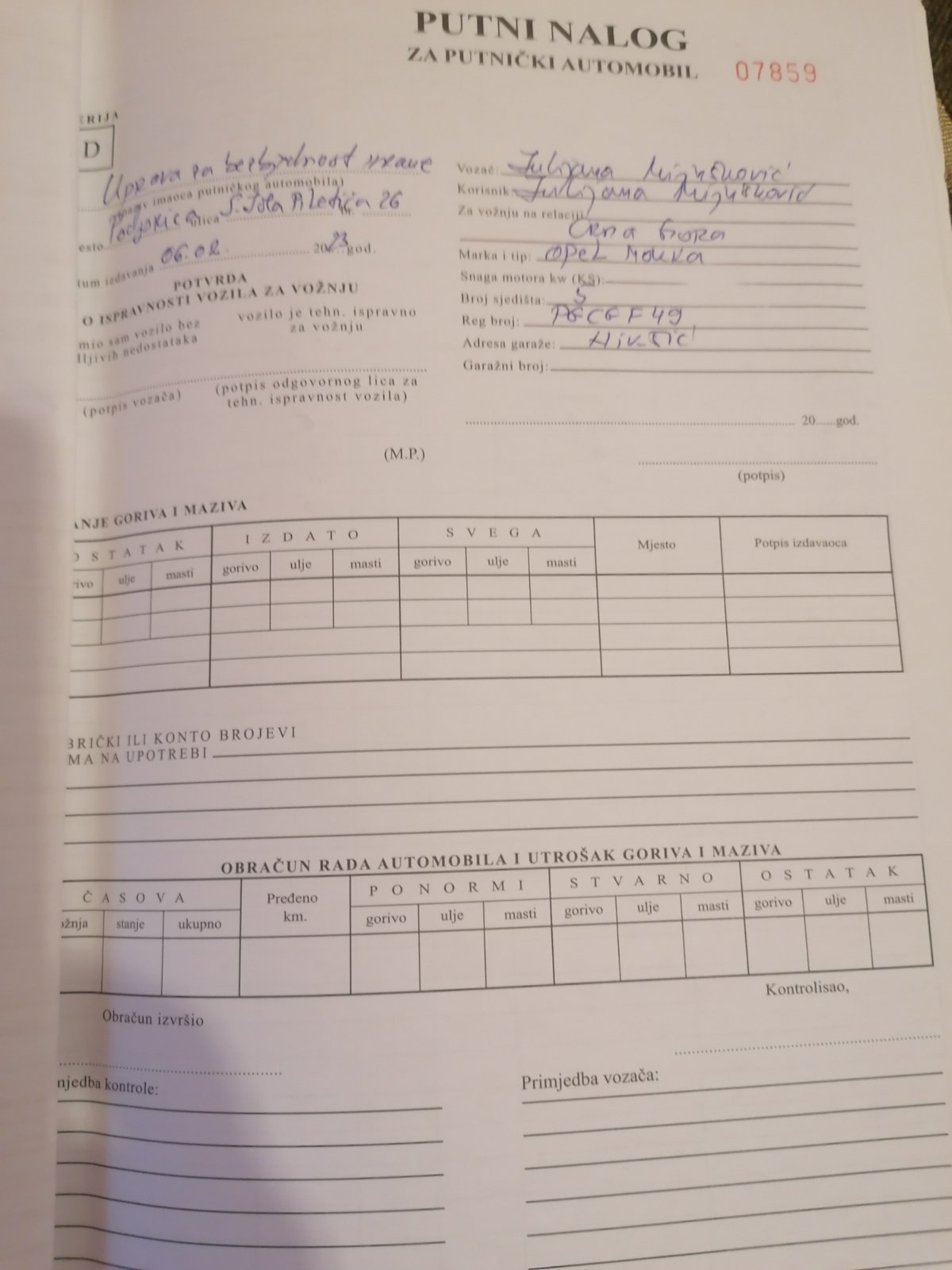 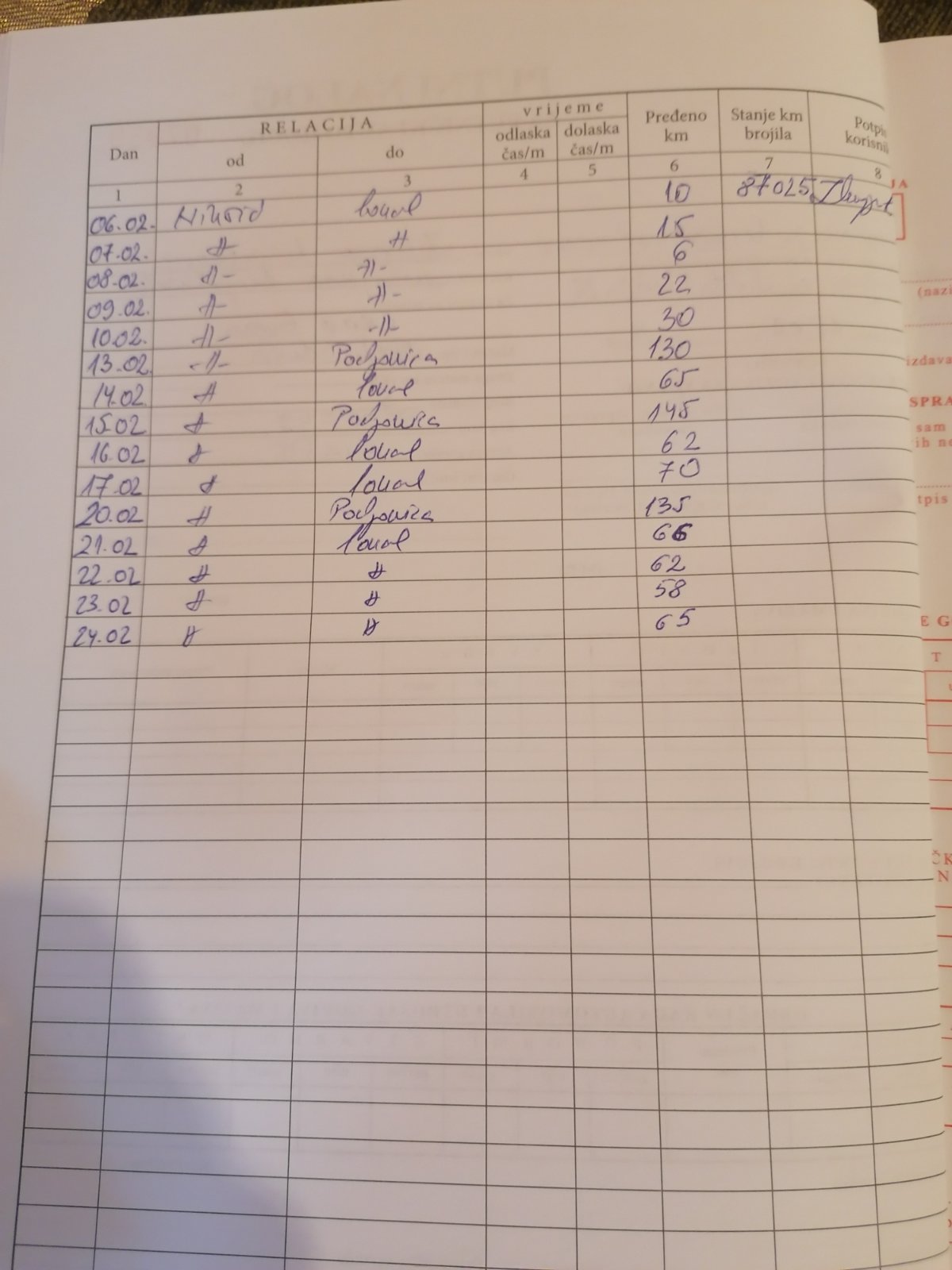 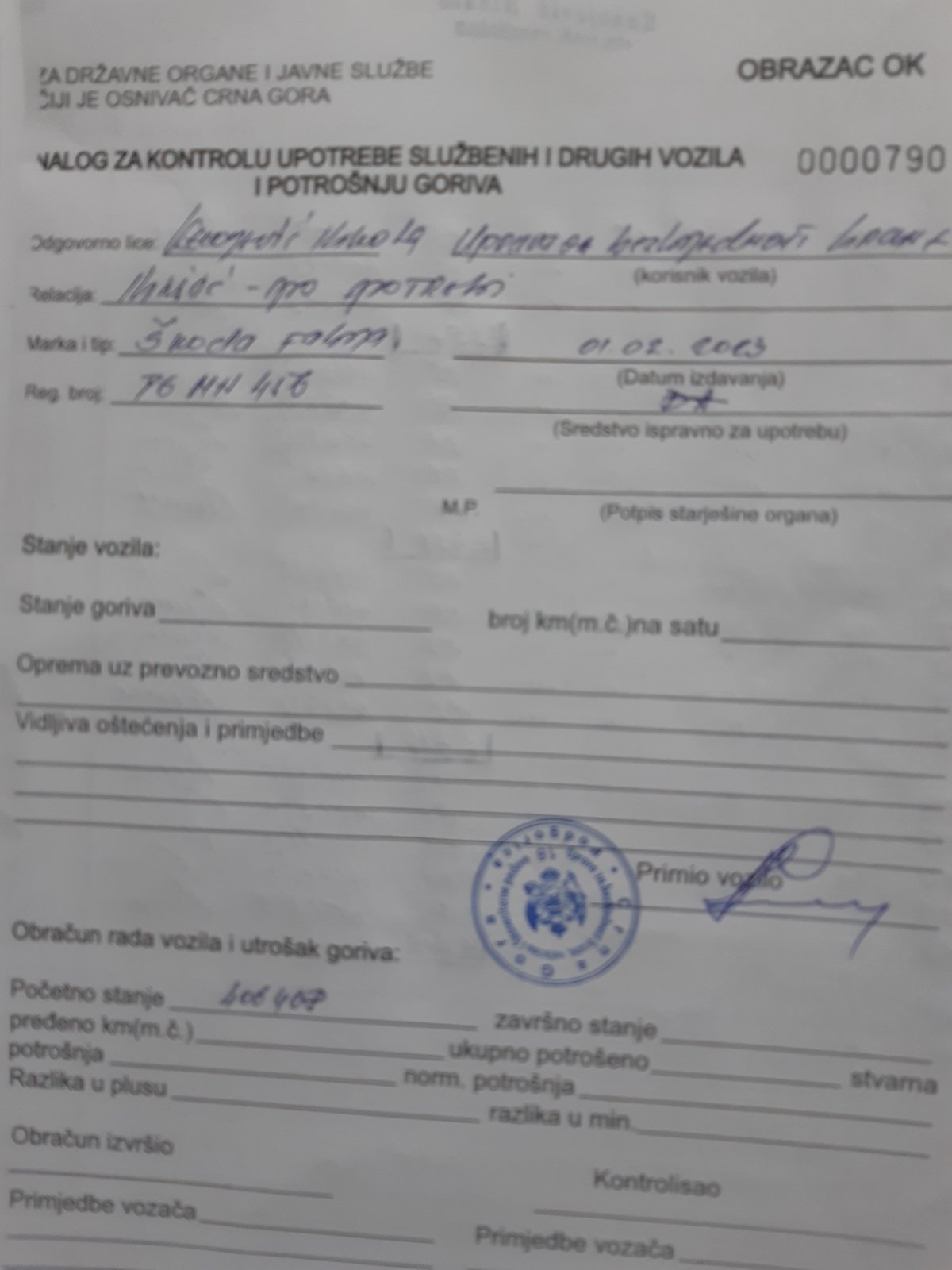 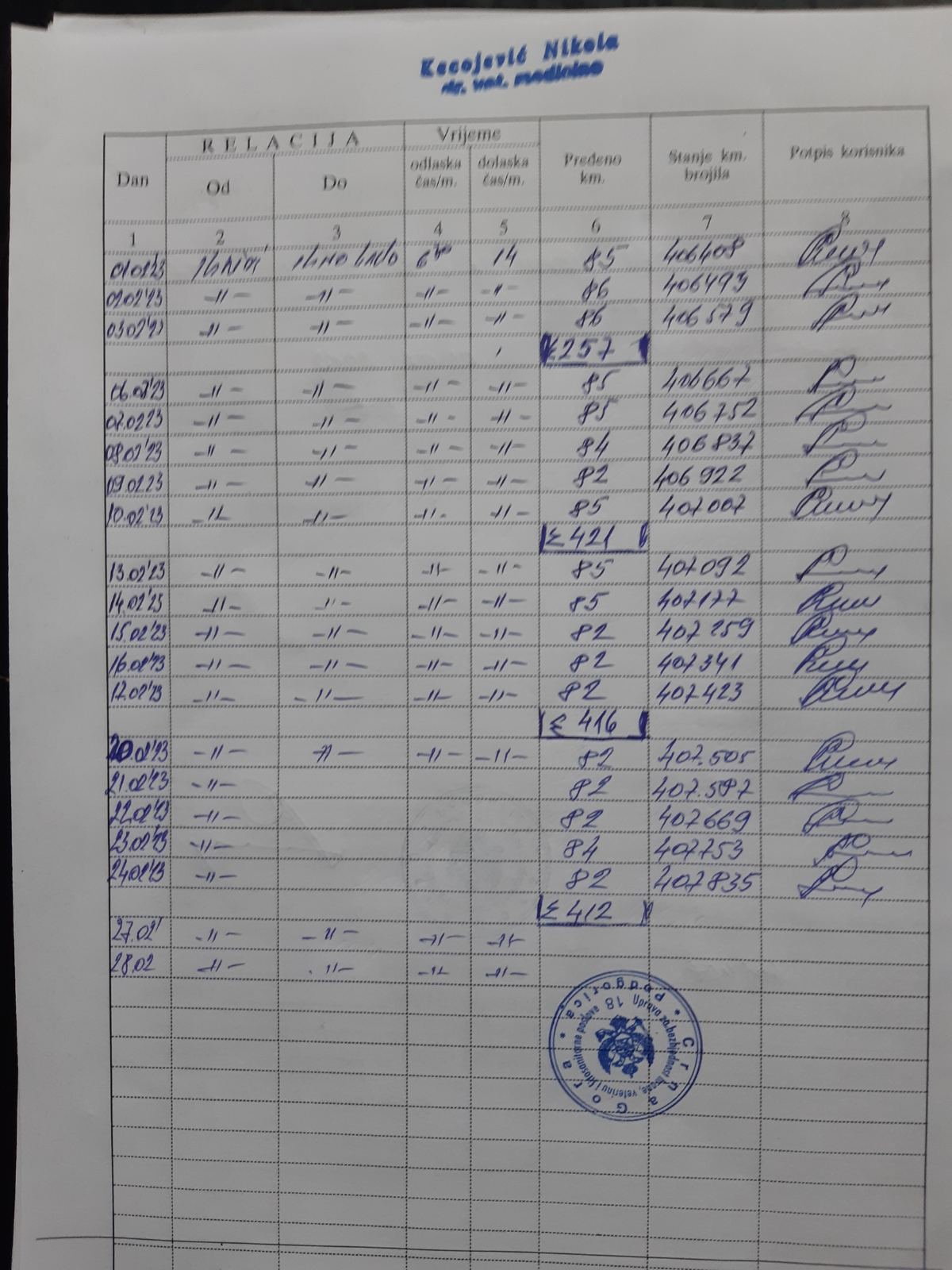 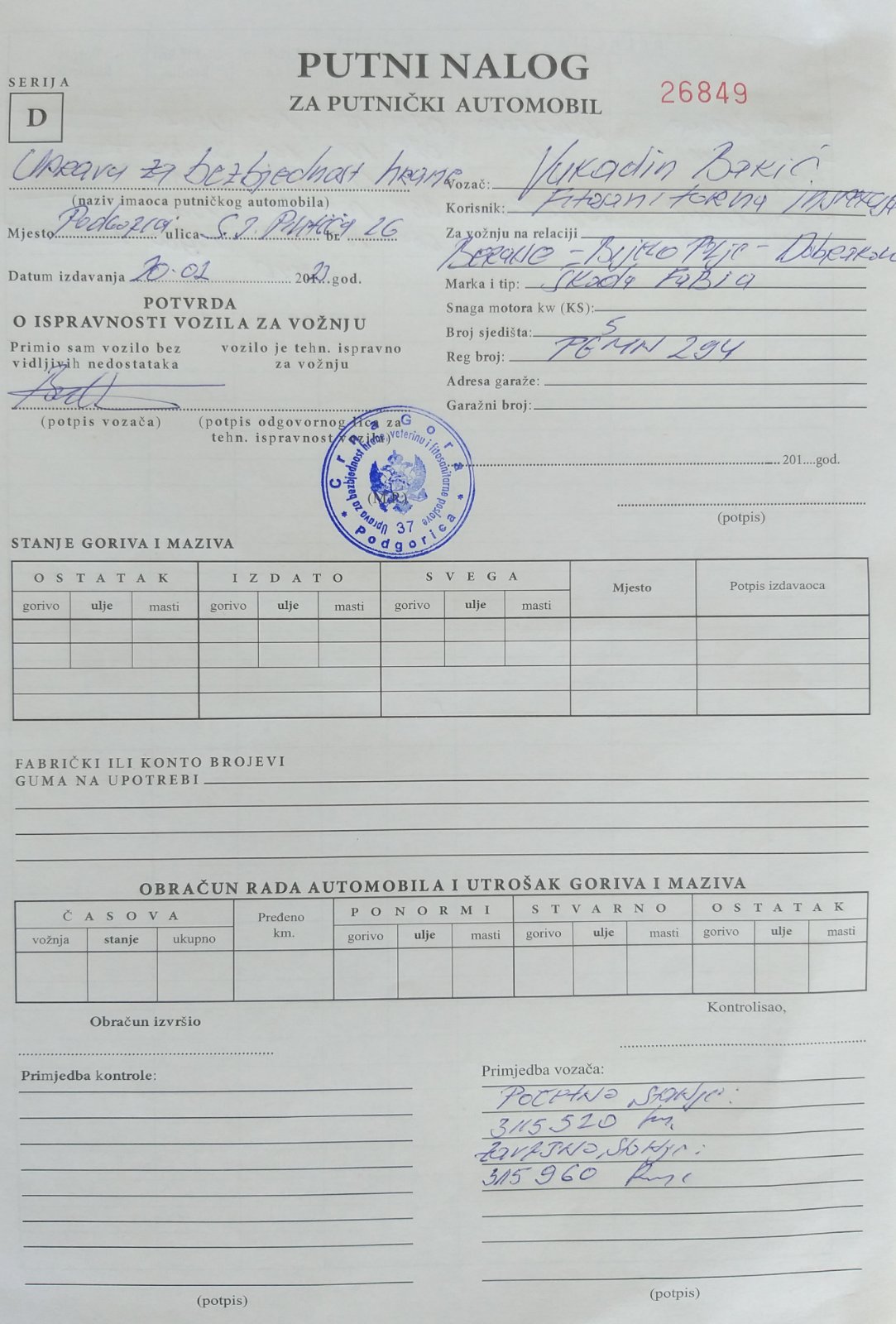 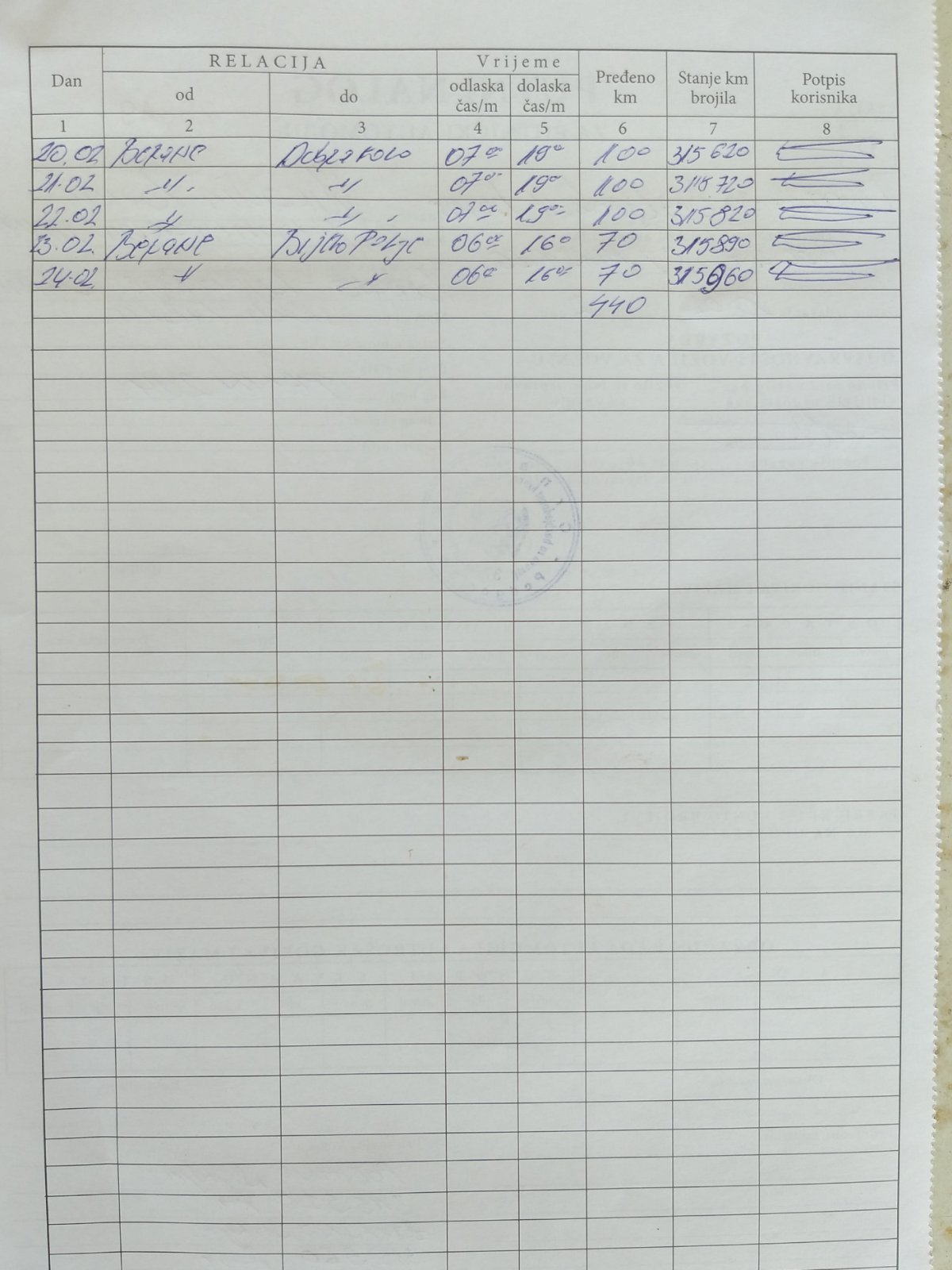 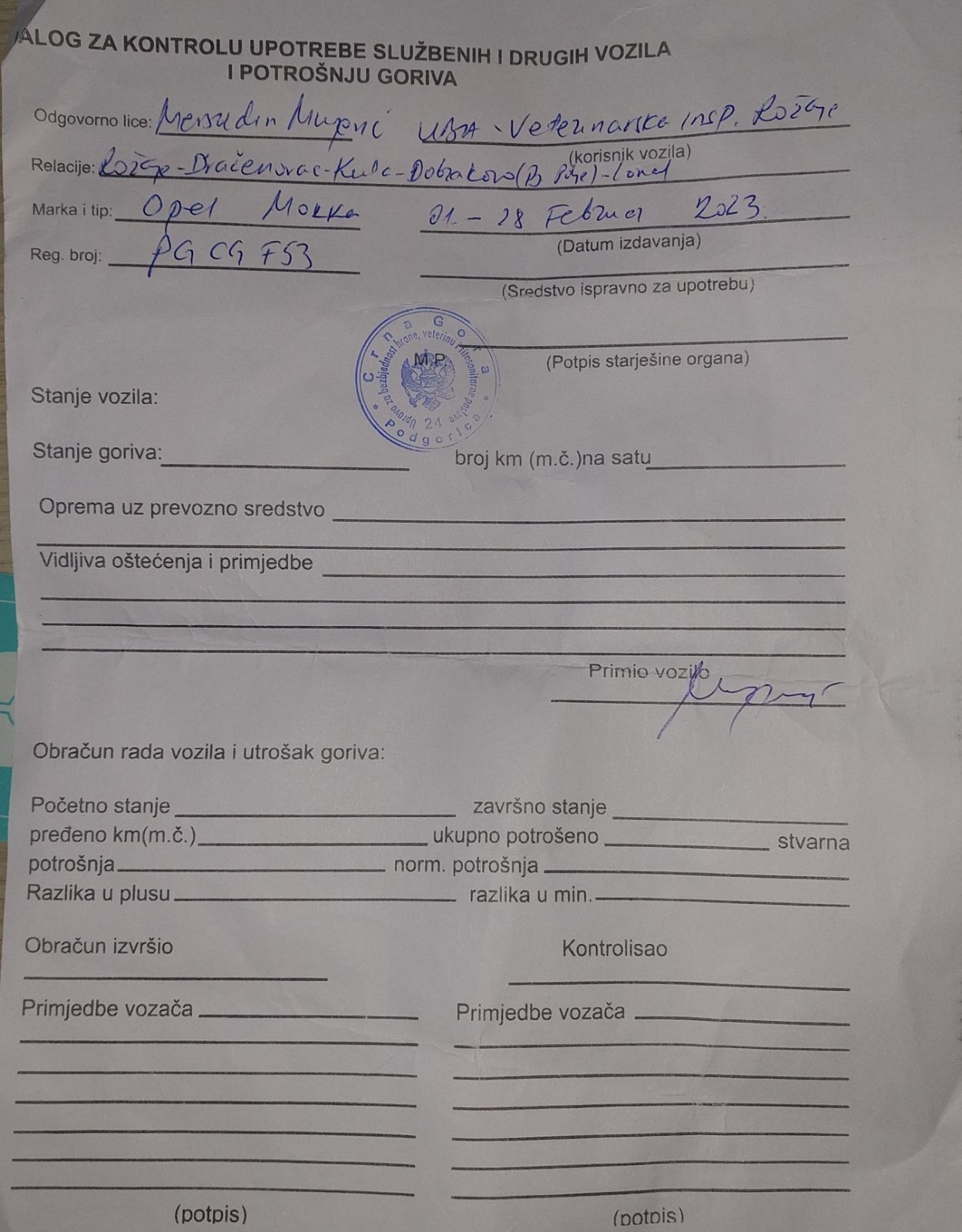 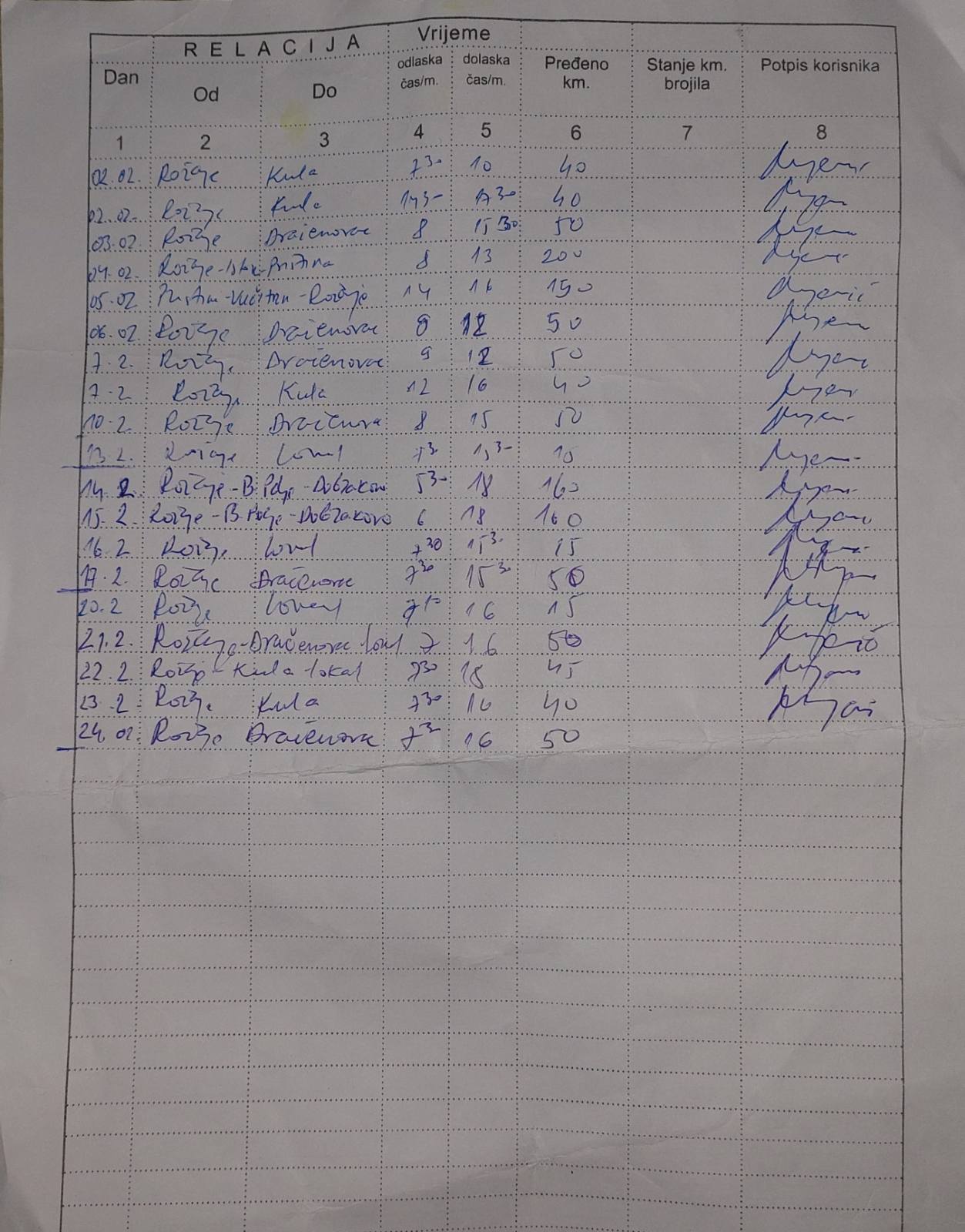 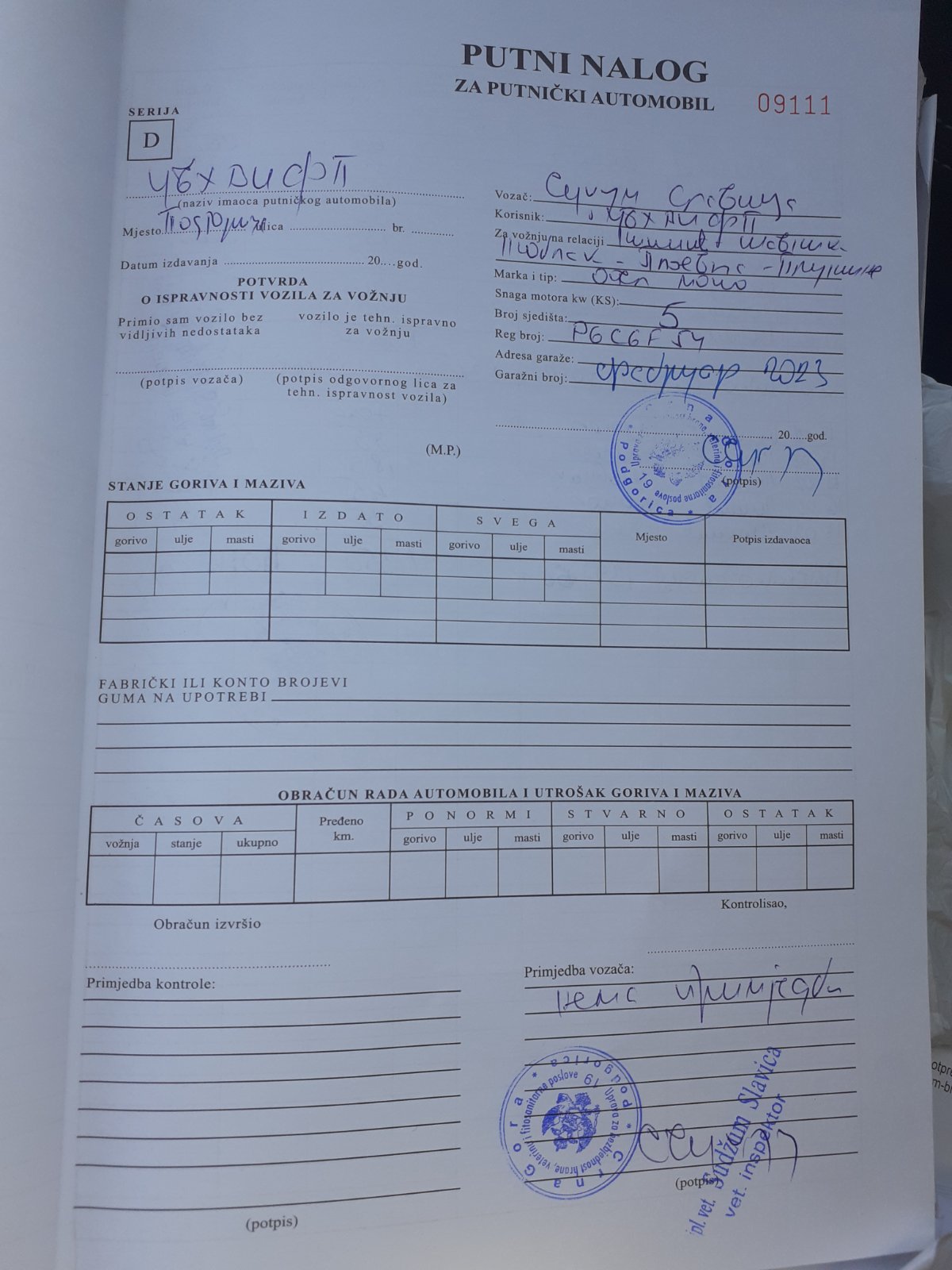 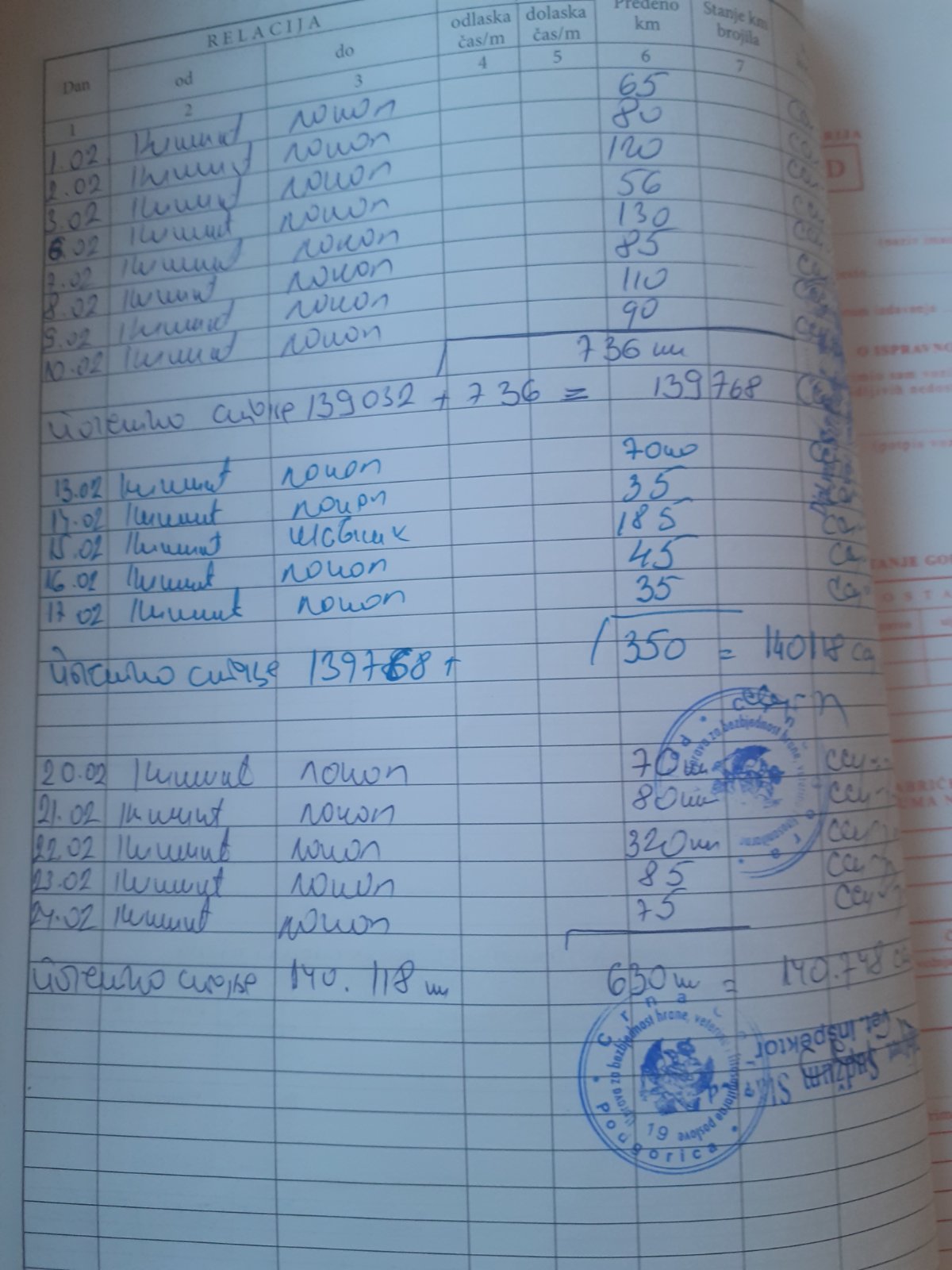 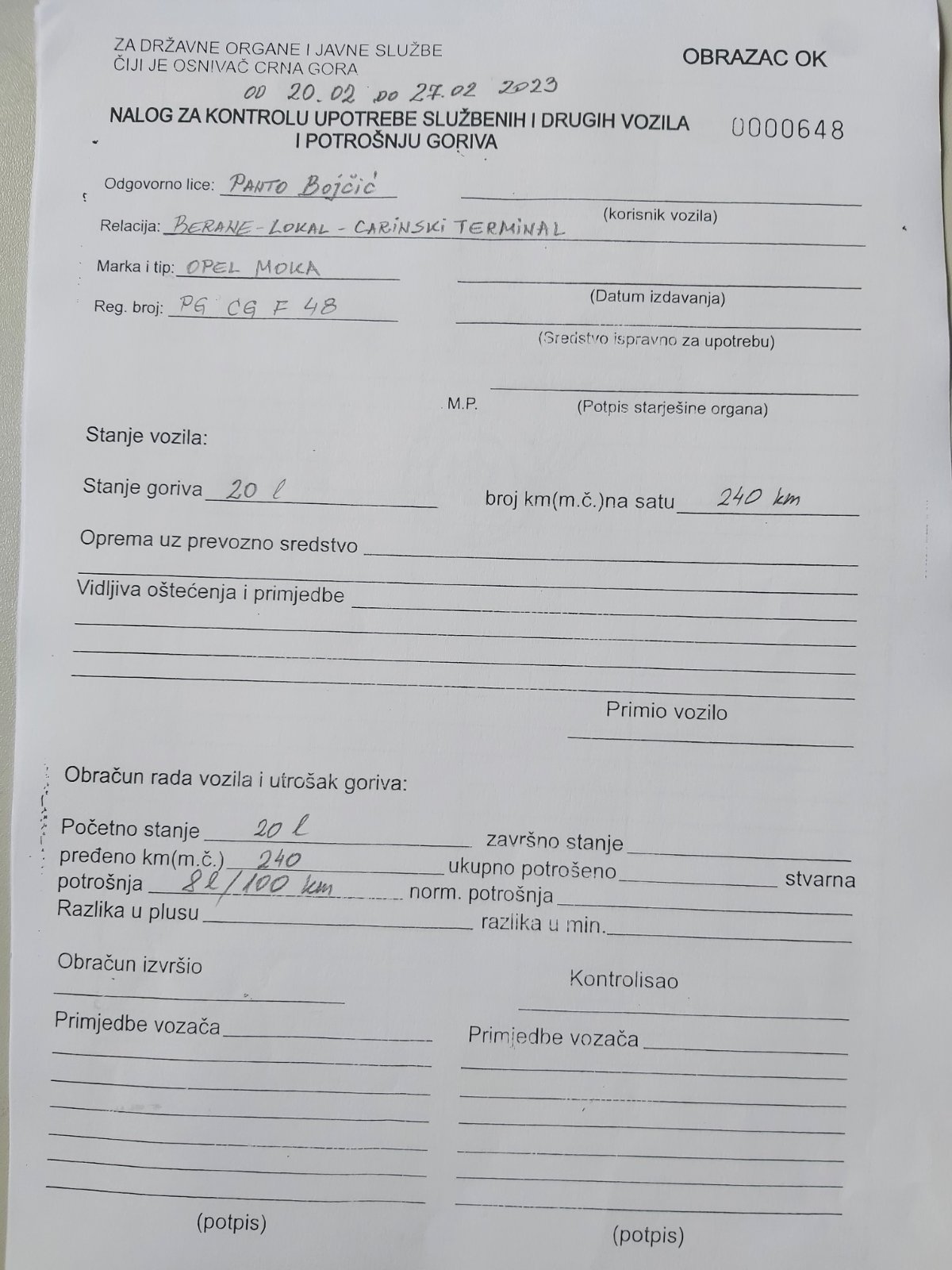 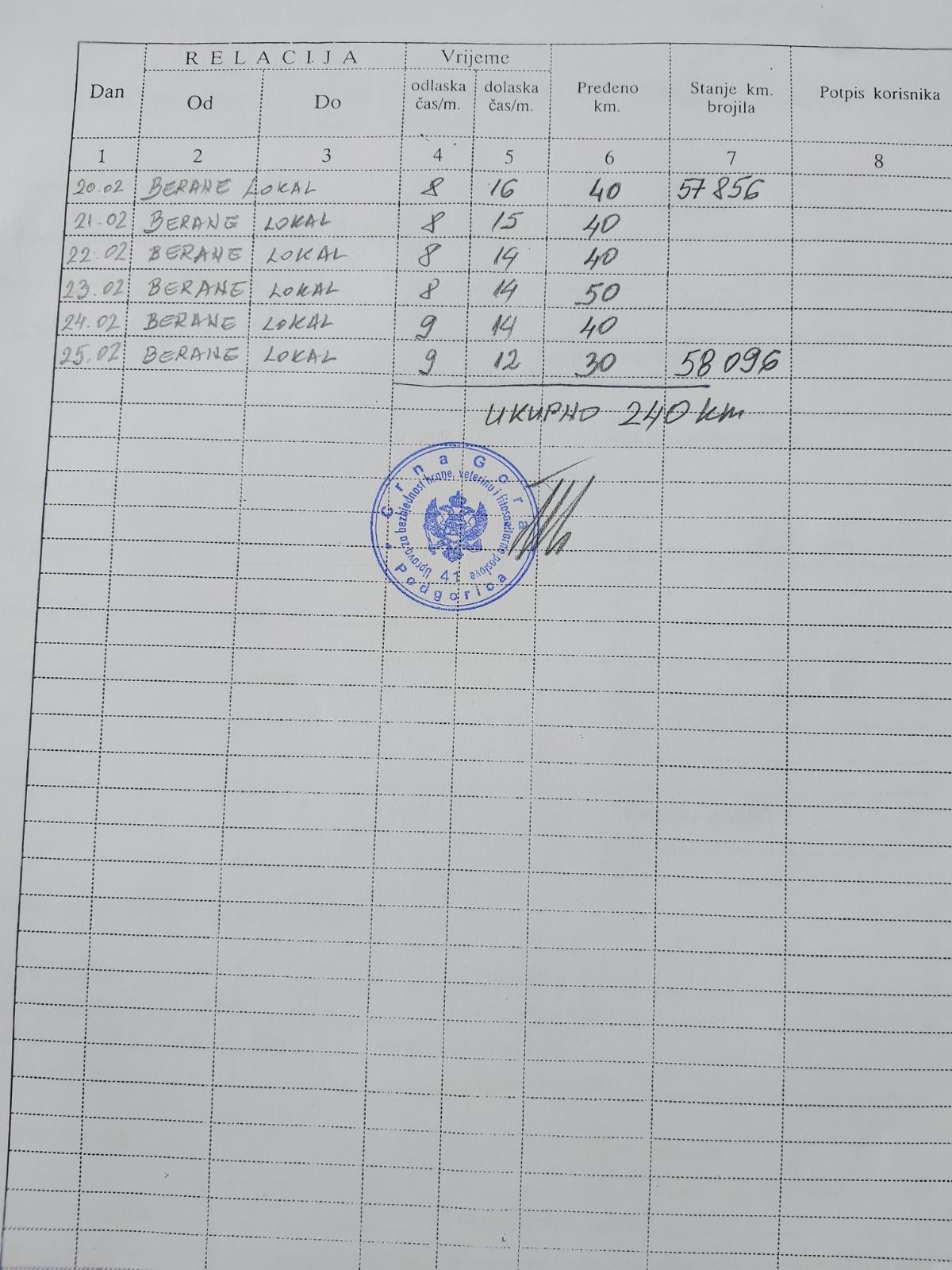 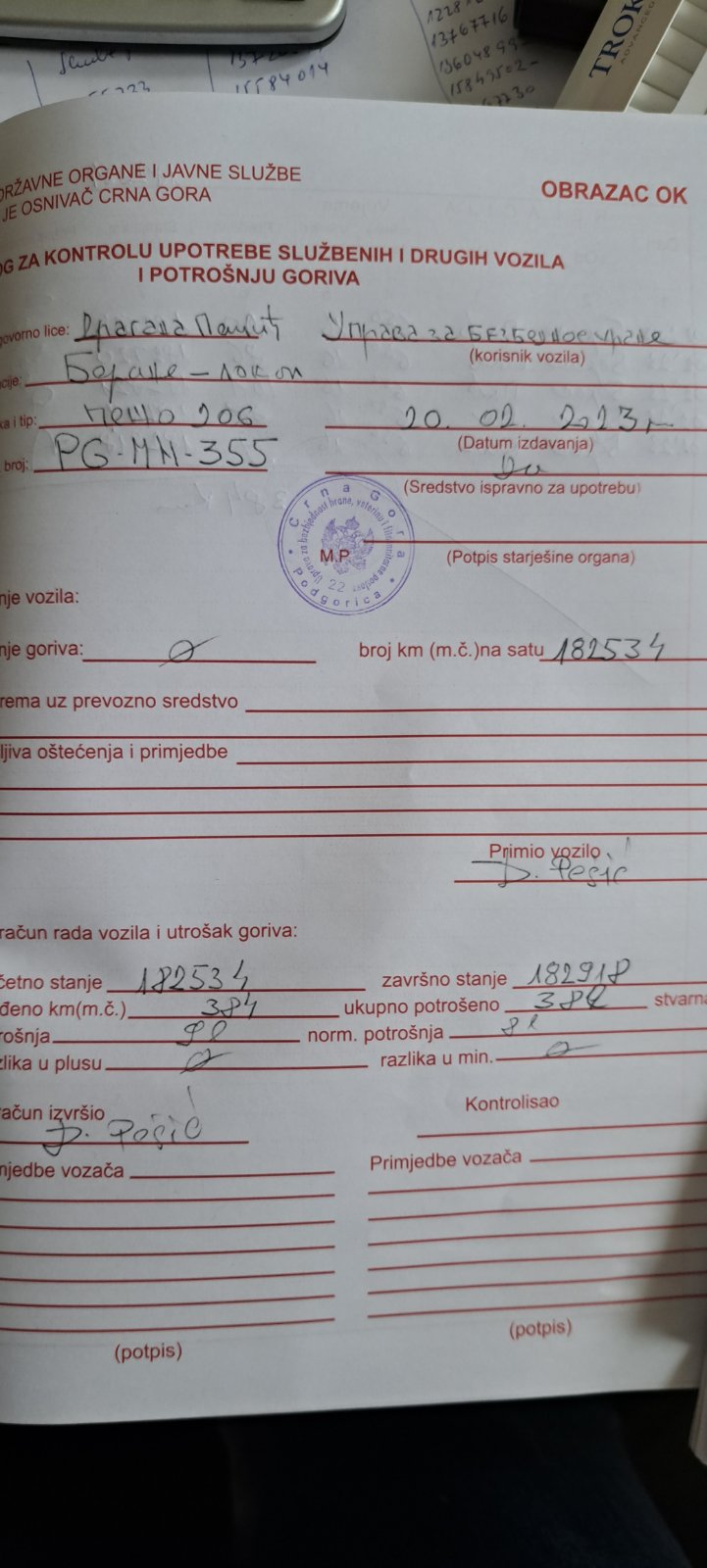 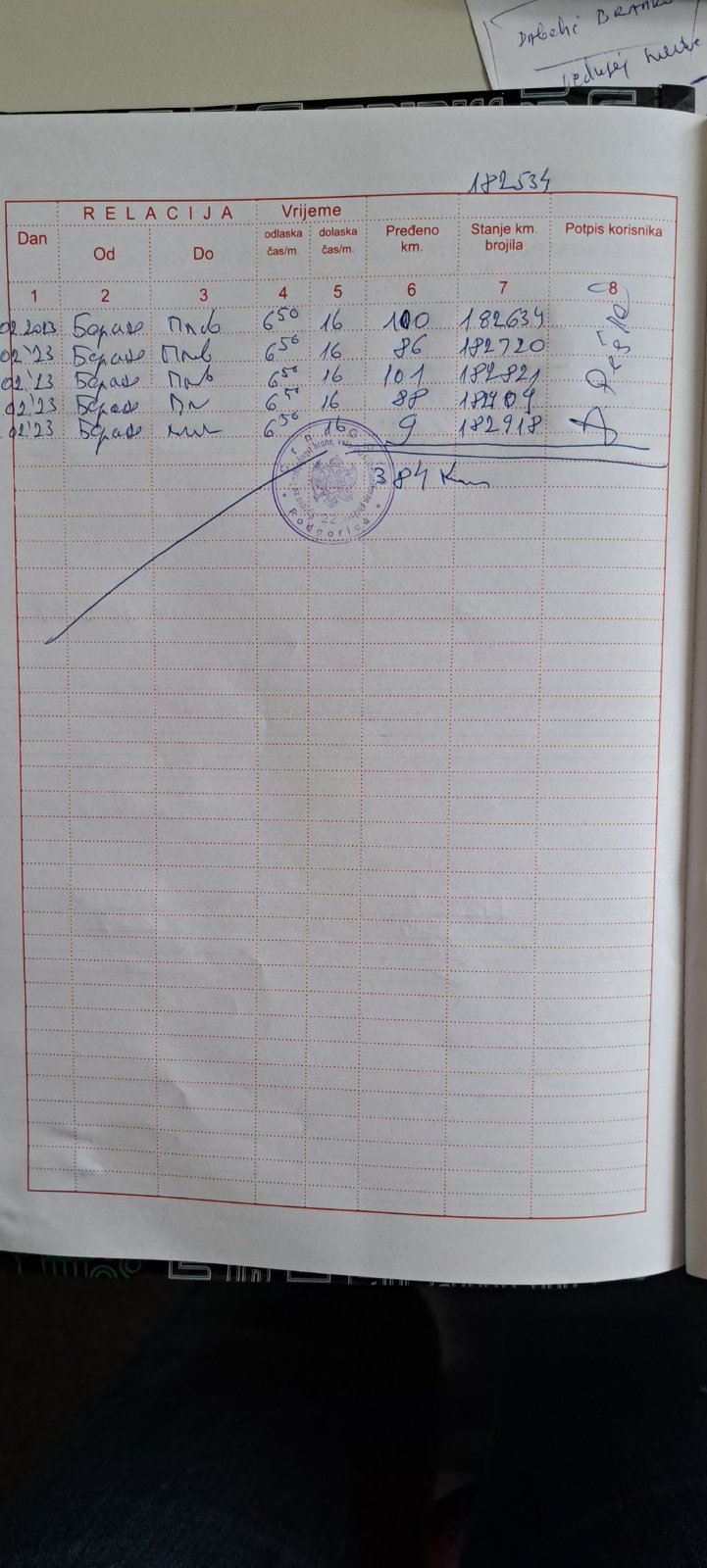 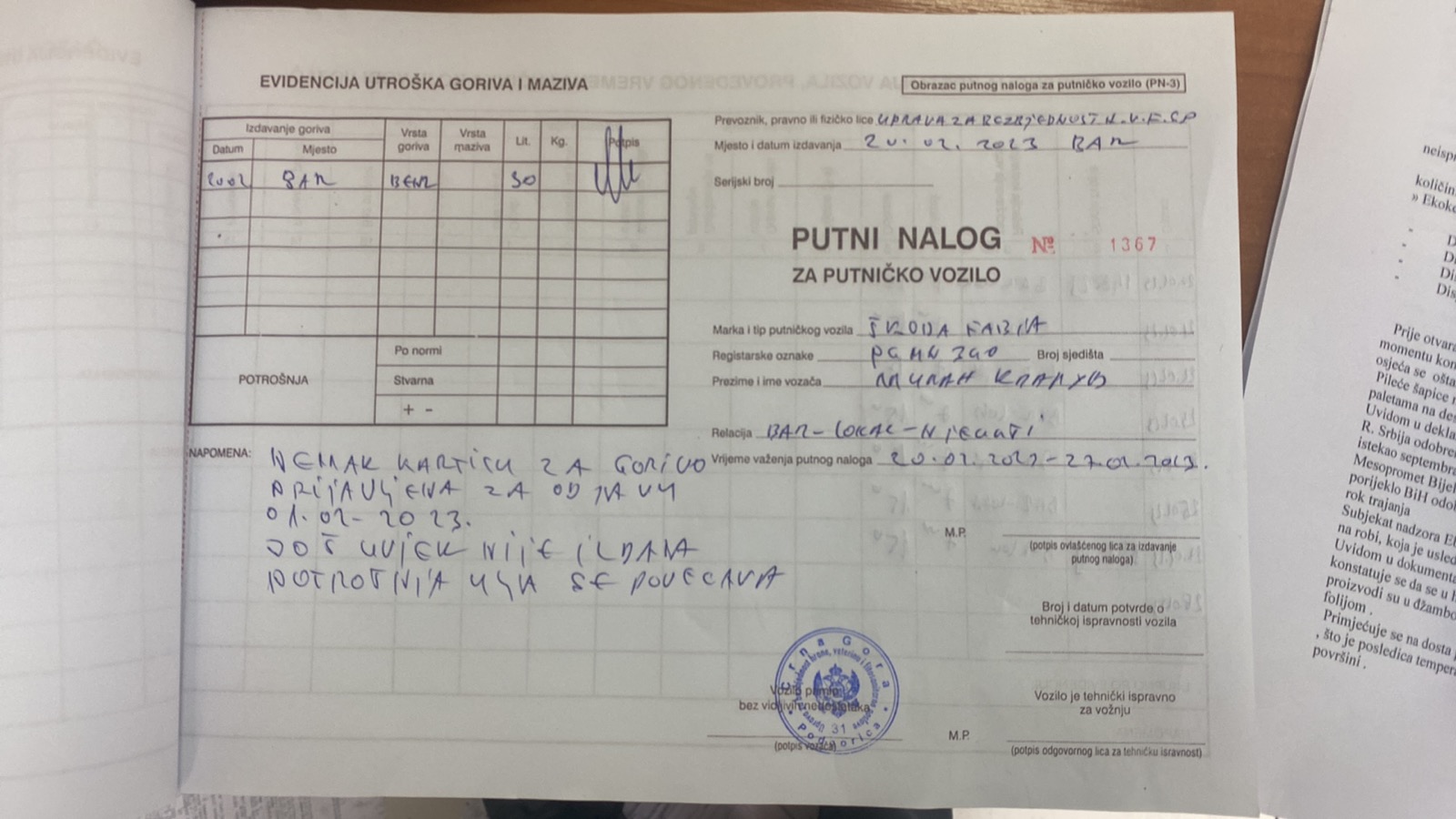 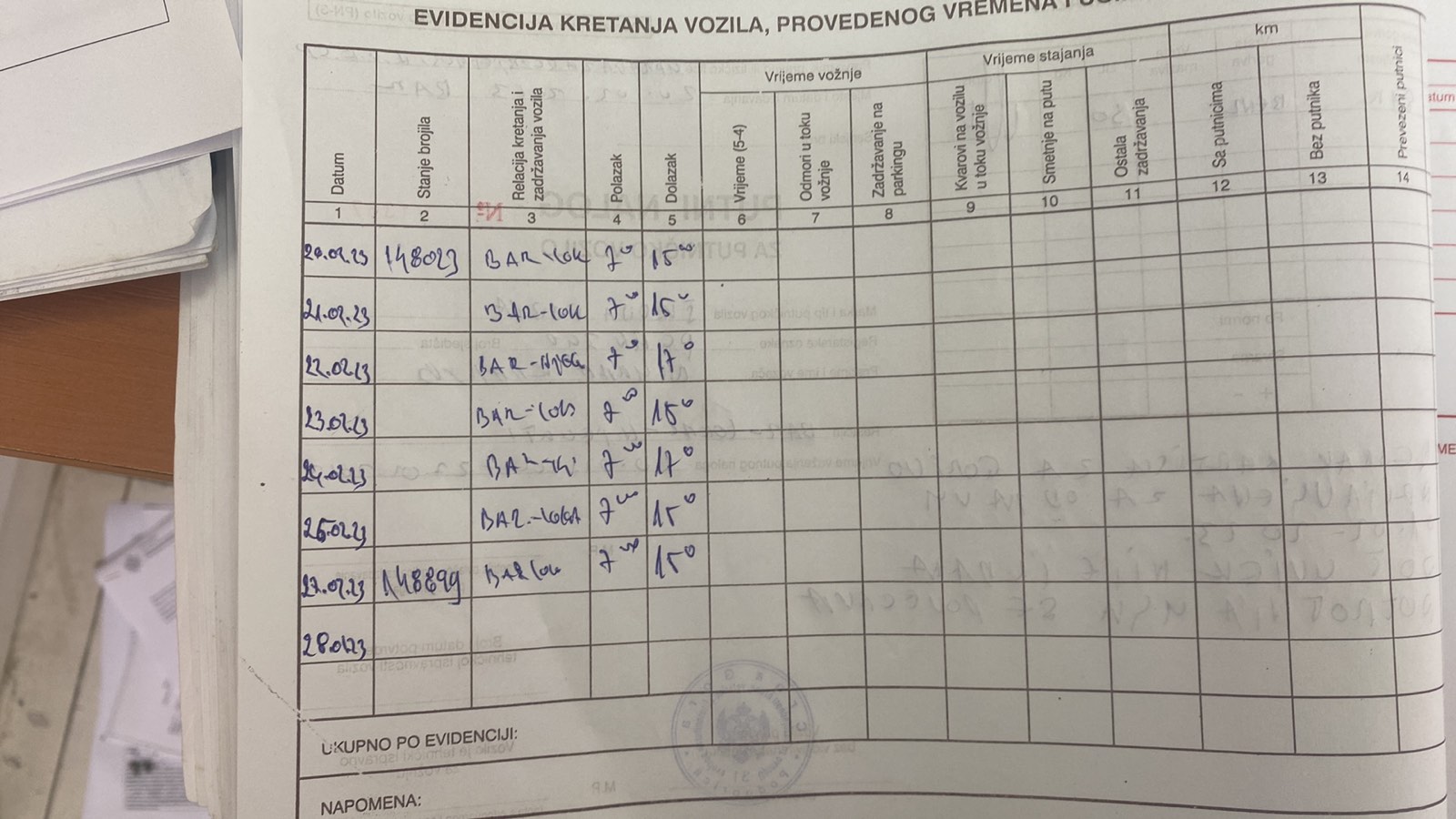 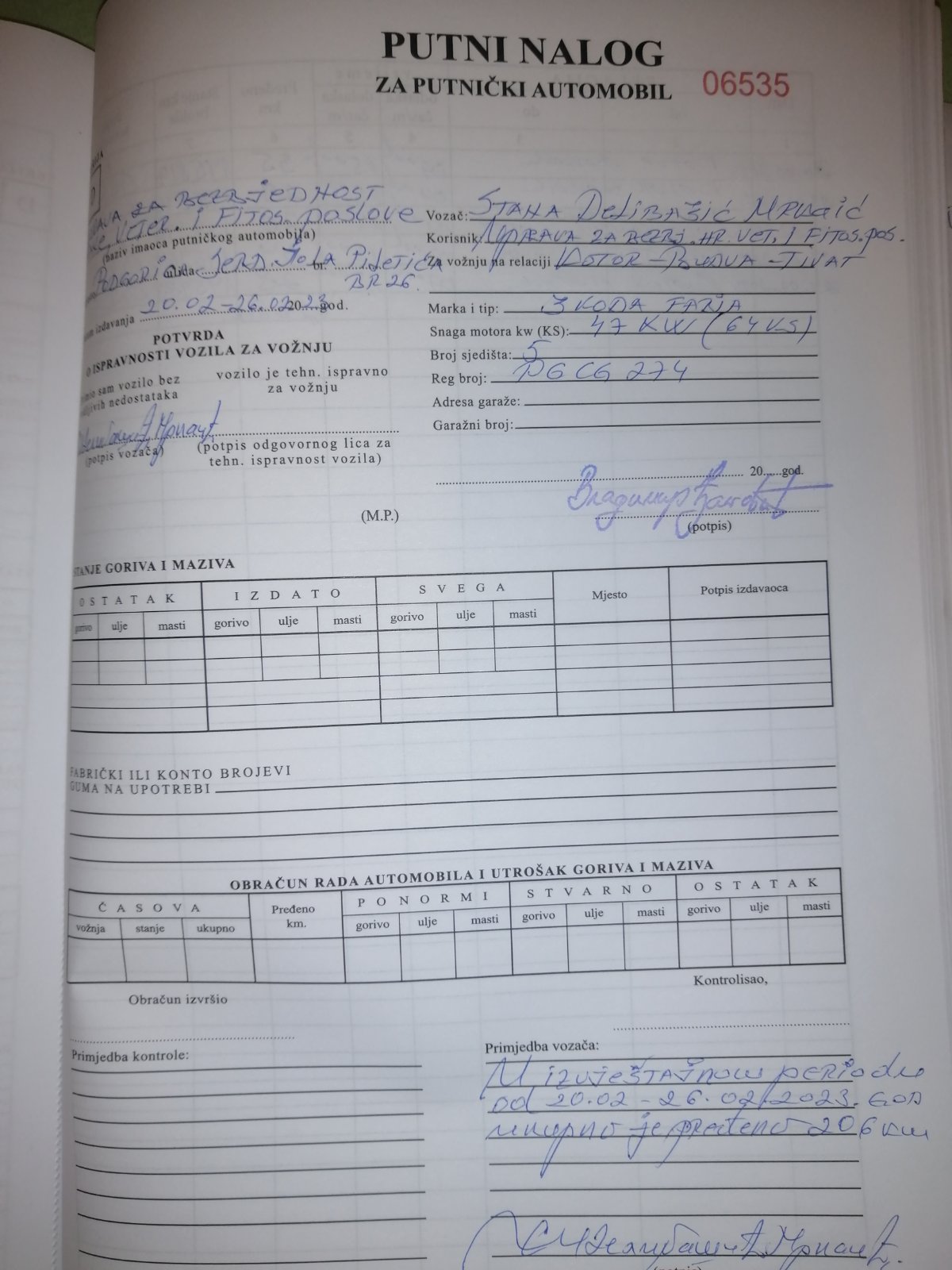 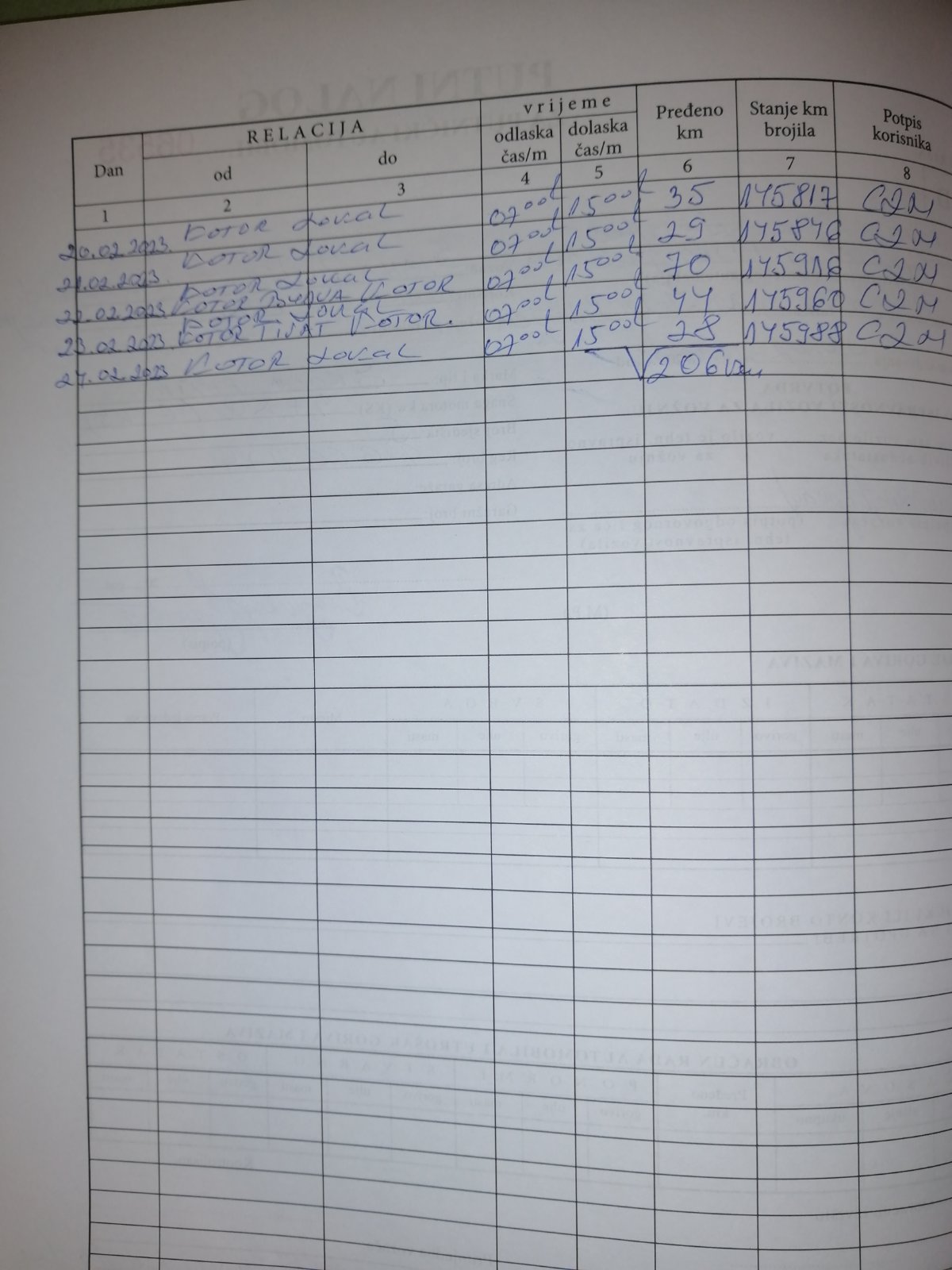 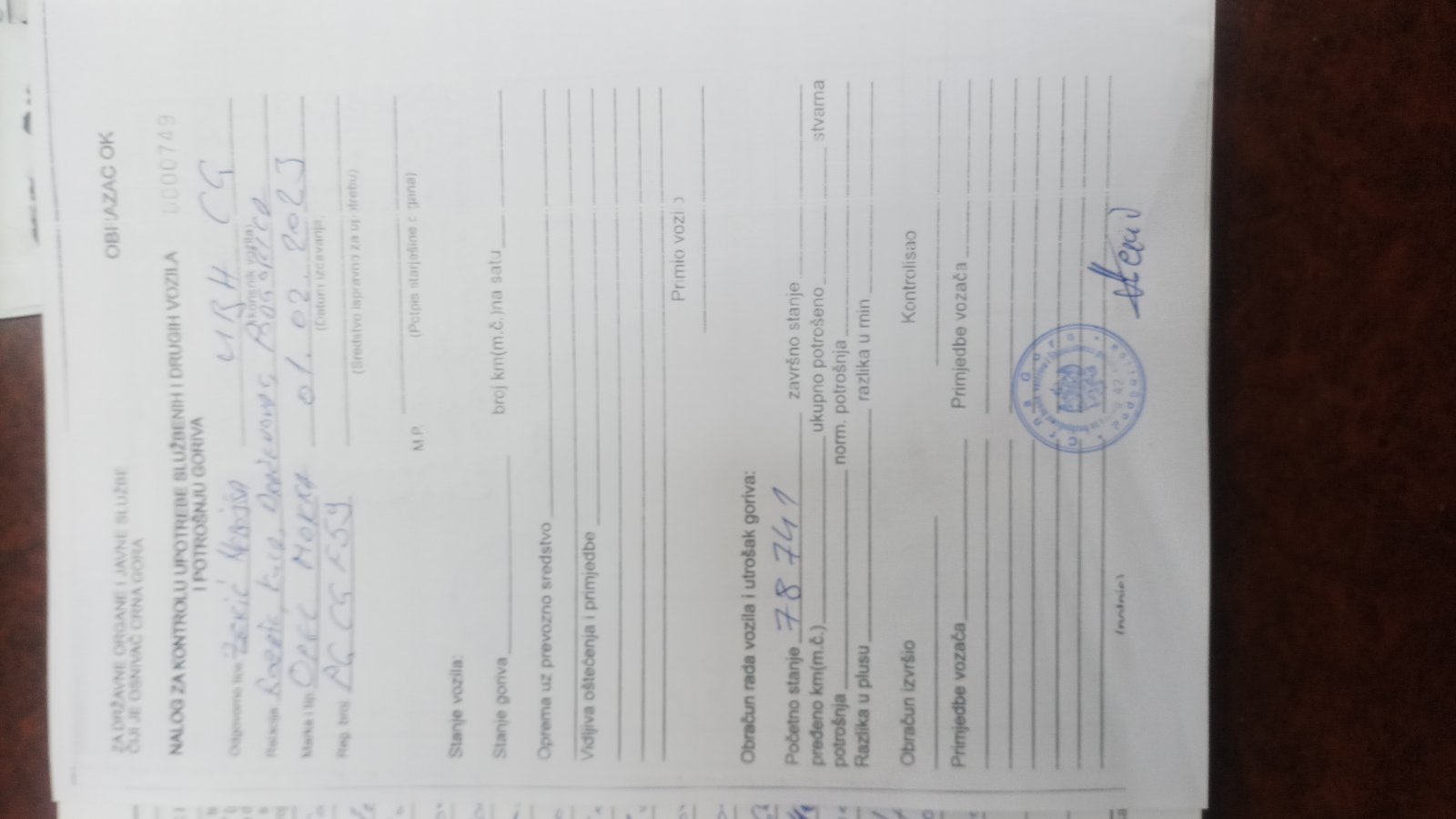 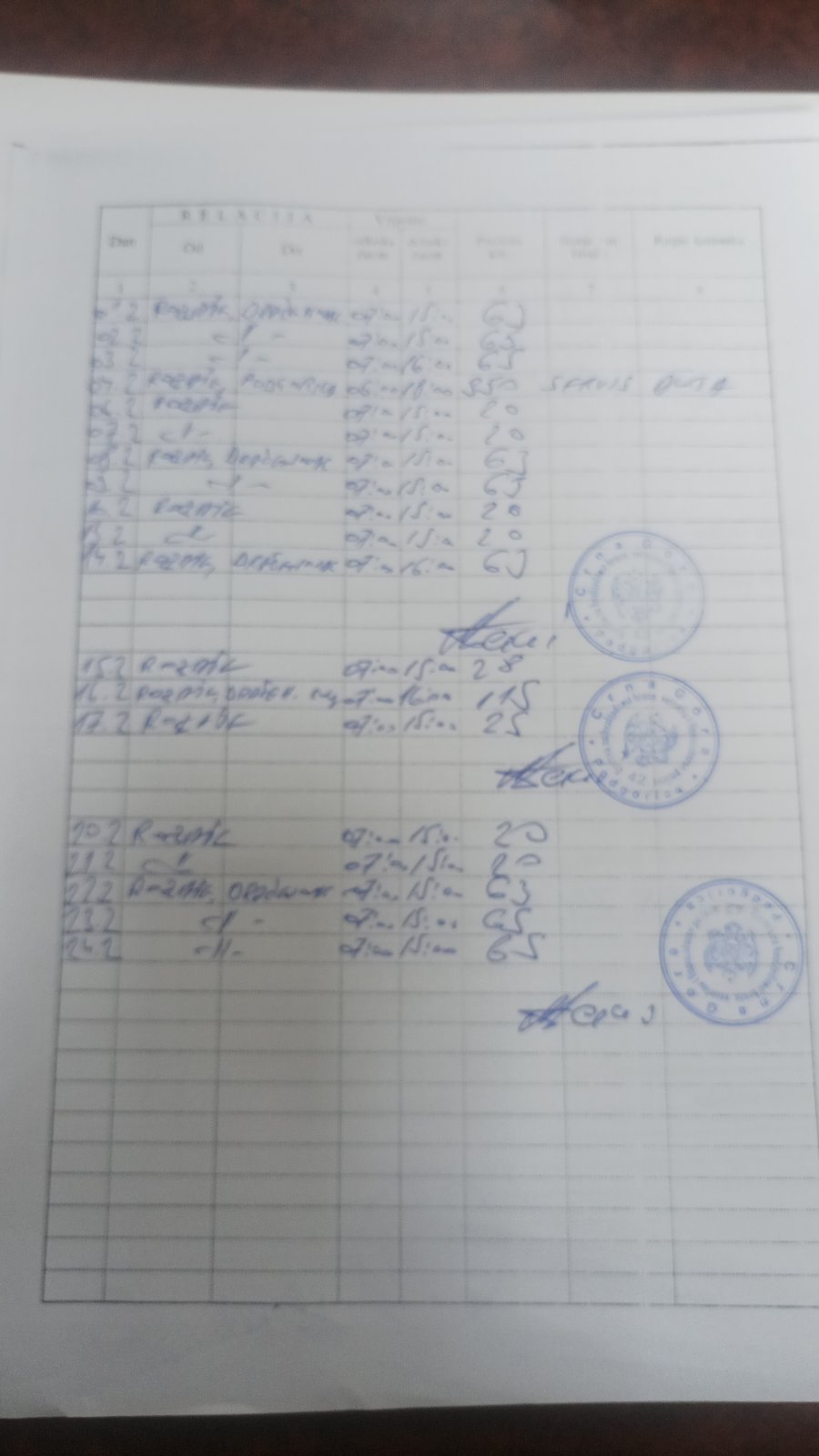 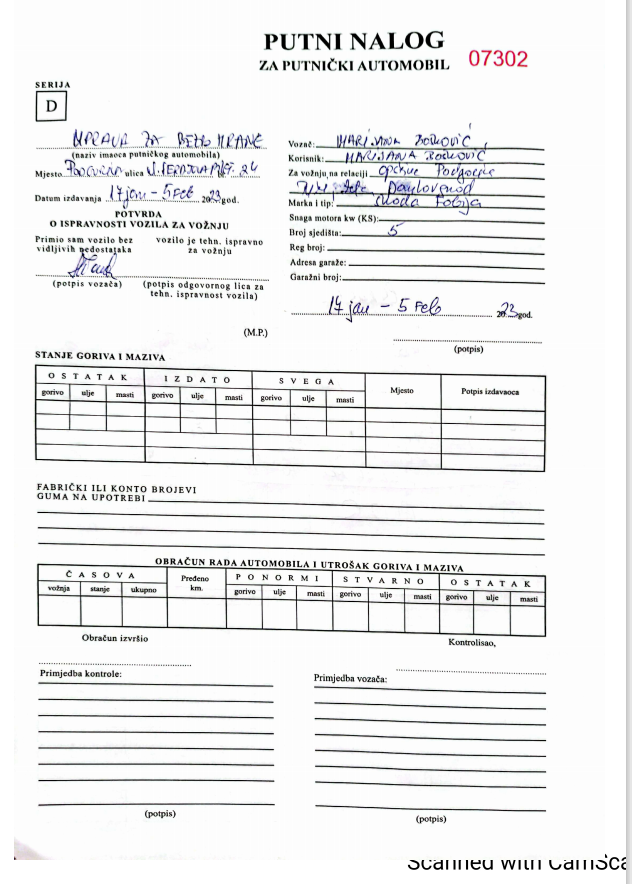 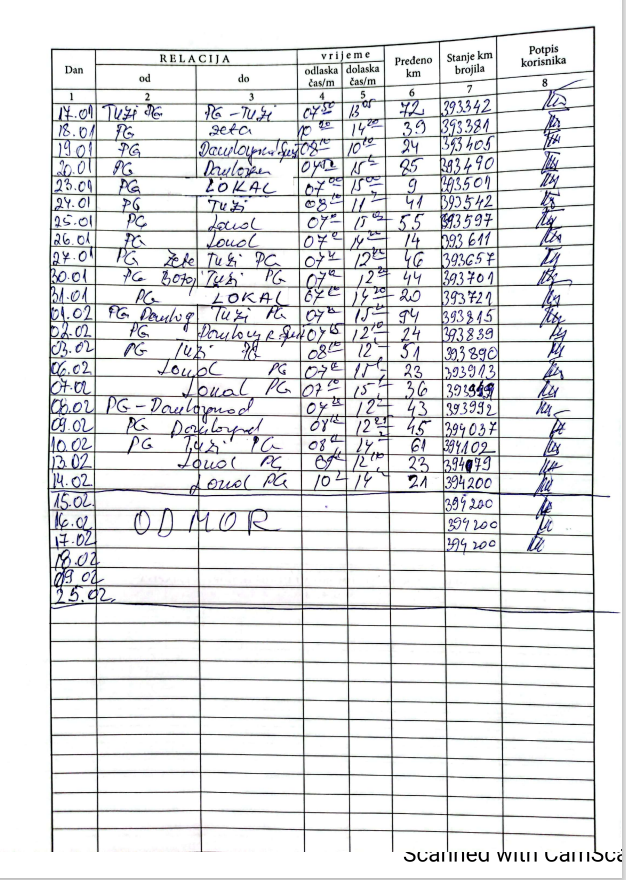 Službeno vozilo PG – MN 601 je u kvaru od 31.01.2022. godine.